ОБРАЗОВАТЕЛЬНАЯ ПРОГРАММА ДОШКОЛЬНОГО ОБРАЗОВАНИЯмуниципальное общеобразовательное учреждение Рождественская средняя общеобразовательная школас. Рождествено2023ЦЕЛЕВОЙ РАЗДЕЛ Пояснительная запискаОбразовательная программа дошкольного образования (далее – Программа) дошкольной группы муниципального общеобразовательного учреждения Рождественской средней общеобразовательной школы (далее – дошкольная группа МОУ Рождественская СОШ), разработана в соответствии с Федеральным государственным образовательным стандартом дошкольного образования (далее – Стандарт), и Федеральной образовательной программой дошкольного образования (далее – ФОП ДО).Программа состоит из обязательной части и части, формируемой участниками образовательных отношений. Обе части являются взаимодополняющими и необходимыми:Образовательная программа дошкольного образования  разработана педагогическим коллективом дошкольной группы МОУ Рождественской  СОШ в соответствии с нормативно-правовыми документами: Федеральные документы:Всемирная декларация об обеспечении выживания, защиты и развития детей, 1990.Декларация прав ребенка. Детский фонд ООН ЮНИСЕФ, 1959.Декларация тысячелетия Организации Объединенных Наций. Принята Резолюцией 55/2 Генеральной Ассамблеей от 8 сентября 2000 года.Конвенция о правах ребенка (одобрена Генеральной Ассамблеей ООН 20.11.1989) (вступила в силу для СССР 15.09.1990). Указ Президента РФ от 07 мая 2012 г. № 599 «О мерах по реализации государственной политики в области образования и науки».Указ Президента РФ от 29 мая 2017 г. № 240 «Об объявлении в Российской Федерации Десятилетия детства».Указ Президента РФ от 7 мая 2018 г. № 204 «О национальных целях и стратегических задачах развития Российской Федерации на период до 2024 года».Указ Президента РФ от 21 июля 2020 г. № 474 «О национальных целях развития Российской Федерации на период до 2030 года».Указ Президента РФ от 9 ноября 2022 г. № 809 «Об утверждении Основ государственной политики по сохранению и укреплению традиционных российских духовно-нравственных ценностей».Федеральный закон 24 июля 1998 г. № 124-ФЗ «Об основных гарантиях прав ребенка в Российской Федерации».Федеральный закон от 29 декабря 2010 г. № 436-ФЗ «О защите детей от информации, причиняющей вред их здоровью и развитию».Федеральный закон от 29 декабря 2012 г. № 273-ФЗ «Об образовании в Российской Федерации».Постановление Правительства РФ от 14 мая 2015 г. № 466 «О ежегодных основных удлиненных оплачиваемых отпусках». Постановление Главного государственного санитарного врача РФ от 28 сентября 2020 г. № 28 «Об утверждении санитарных правил СП 2.4.3648-20 „Санитарно-эпидемиологические требования к организациям воспитания и обучения, отдыха и оздоровления детей и молодежи“. Постановление Главного государственного санитарного врача РФ от 27 октября 2020 г. № 32 «Об утверждении санитарно-эпидемиологических правил и норм СанПиН 2.3/2.4.3590-20 „Санитарно-эпидемиологические требования к организации общественного питания населения“ Постановление Главного государственного санитарного врача РФ от 28 января 2021 г. № 2 «Об утверждении санитарных правил и норм СанПиН 1.2.3685-21 „Гигиенические нормативы и требования к обеспечению безопасности и (или) безвредности для человека факторов среды обитания.Постановление Правительства РФ от 21 февраля 2022 г. № 225 «Об утверждении номенклатуры должностей педагогических работников организаций, осуществляющих образовательную деятельность, должностей руководителей образовательных организаций». Распоряжение Правительства Российской Федерации от 29 мая 2015 г. № 999-р «Об утверждении Стратегии развития воспитания в Российской Федерации на период до 2025 года».Распоряжение Правительства РФ от 31 марта 2022 г. № 678-р «Об утверждении Концепции развития дополнительного образования детей».Приказ Министерства здравоохранения и социального развития РФ от 26 августа 2010 г. № 761н «Об утверждении Единого квалификационного справочника должностей руководителей, специалистов и служащих, раздел „Квалификационные характеристики должностей работников образования.Приказ Министерства образования и науки России от 20 сентября 2013 г. № 1082 «Об утверждении Положения о психолого-медико-педагогической комиссии».Приказ Минобрнауки России от 17 октября 2013 г. № 1155 «Об утверждении федерального государственного образовательного стандарта дошкольного образования». Приказ Министерства труда России от 18 октября 2013 г. № 544н «Об утверждении профессионального стандарта „Педагог (педагогическая деятельность в сфере дошкольного, начального общего, основного общего, среднего общего образования) (воспитатель, учитель)“».Приказ Министерства образования и науки России от 13 января 2014 г. № 8 «Об утверждении примерной формы договора об образовании по образовательным программам дошкольного образования».Приказ Министерства образования и науки России от 22 декабря 2014 г. № 1601 «О продолжительности рабочего времени (нормах часов педагогической работы за ставку заработной платы) педагогических работников и о порядке определения учебной нагрузки педагогических работников, оговариваемой в трудовом договоре».Приказ Министерства образования и науки России от 11 мая 2016 № 536 «Об утверждении Особенностей режима рабочего времени и времени отдыха педагогических и иных работников организаций, осуществляющих образовательную деятельность».Приказ Министерства просвещения России от 15 мая 2020 г. № 236 «Об утверждении Порядка приема на обучение по образовательным программам дошкольного образования».Приказ Министерства просвещения России от 31 июля 2020 г. № 373 «Об утверждении Порядка организации и осуществления образовательной деятельности по основным общеобразовательным программам — образовательным программам дошкольного образования».Приказ Минпросвещения России от 25 ноября 2022 № 1028 «Об утверждении федеральной образовательной программы дошкольного образования».Приказ Министерства просвещения России от 24 марта 2023 г. № 196 «Об утверждении Порядка проведения аттестации педагогических работников организаций, осуществляющих образовательную деятельность».Документы уровня образовательной организацииУстав ОУ;Локальными нормативными актами образовательного учреждения   Цели и задачи реализации Программы Обязательная часть:Цель Программы определена в соответствии с п. 14.1 ФОП ДО: разностороннее развитие ребёнка в период дошкольного детства с учётом возрастных и индивидуальных особенностей на основе духовно-нравственных ценностей российского народа, исторических и национально-культурных традиций.К традиционным российским духовно-нравственным ценностям относятся, прежде всего, жизнь, достоинство, права и свободы человека, патриотизм, гражданственность, служение Отечеству и ответственность за его судьбу, высокие нравственные идеалы, крепкая семья, созидательный труд, приоритет духовного над материальным, гуманизм, милосердие, справедливость, коллективизм, взаимопомощь и взаимоуважение, историческая память и преемственность поколений, единство народов России.Задачи Программы определены с п. 14.2 ФОП ДО:- обеспечение единых для Российской Федерации содержания дошкольного образования (далее – ДО) и планируемых результатов освоения образовательной программы ДО;- приобщение детей (в соответствии с возрастными особенностями) к базовым ценностям российского народа - жизнь, достоинство, права и свободы человека, патриотизм, гражданственность, высокие нравственные идеалы, крепкая семья, созидательный труд, приоритет духовного над материальным, гуманизм, милосердие, справедливость, коллективизм, взаимопомощь и взаимоуважение, историческая память и преемственность поколений, единство народов России; создание условий для формирования ценностного отношения к окружающему миру, становления опыта действий и поступков на основе осмысления ценностей;- построение (структурирование) содержания образовательной деятельности на основе учёта возрастных и индивидуальных особенностей развития;- создание условий для равного доступа к образованию для всех детей дошкольного возраста с учётом разнообразия образовательных потребностей и индивидуальных возможностей;- охрана и укрепление физического и психического здоровья детей, в том числе их эмоционального благополучия;- обеспечение развития физических, личностных, нравственных качеств и основ патриотизма, интеллектуальных и художественно-творческих способностей ребёнка, его инициативности, самостоятельности и ответственности;- обеспечение психолого-педагогической поддержки семьи и повышение компетентности родителей (законных представителей) в вопросах воспитания, обучения и развития, охраны и укрепления здоровья детей, обеспечения их безопасности;- достижение детьми на этапе завершения ДО уровня развития, необходимого и достаточного для успешного освоения ими образовательных программ начального общего образования.Принципы и подходы к формированию ПрограммыОбязательная часть:Согласно п. 14.3 ФОП и п.1.4 Стандарта Программа построена на следующих принципах:полноценное проживание ребёнком всех этапов детства (младенческого, раннего и дошкольного возрастов), обогащение (амплификация) детского развития;построение образовательной деятельности на основе индивидуальных особенностей каждого ребёнка, при котором сам ребёнок становится активным в выборе содержания своего образования, становится субъектом образования;содействие и сотрудничество детей и родителей (законных представителей), совершеннолетних членов семьи, принимающих участие в воспитании детей младенческого, раннего и дошкольного возрастов, а также педагогических работников (далее вместе - взрослые);признание ребёнка полноценным участником (субъектом) образовательных отношений;поддержка инициативы детей в различных видах деятельности;сотрудничество дошкольной группы с семьей;приобщение детей к социокультурным нормам, традициям семьи, общества и государства;формирование познавательных интересов и познавательных действий ребёнка в различных видах деятельности;возрастная адекватность дошкольного образования (соответствие условий, требований, методов возрасту и особенностям развития);учёт этнокультурной ситуации развития детей.Программа основывается на следующих подходах:системно-деятельностный подход – это подход, при котором в образовательной деятельности главное место отводится активной и разносторонней, в максимальной степени самостоятельной деятельности ребенка;гуманистический подход – предполагающий признание личностного начала в ребенке, ориентацию на его субъективные потребности и интересы, признание его прав и свобод, самоценности детства как основы психического развития;диалогический (полисубъектный) подход, предусматривающий становление личности, развитие ее творческих возможностей, самосовершенствование в условиях равноправных взаимоотношений с другими людьми, построенных по принципу диалога, субъект- субъектных;Часть, формируемая участниками образовательных отношений:Цель программы «Юный эколог»: привитие основ экологической культуры дошкольникам.Задачи:Образовательные:формирование основ экологической культуры в процессе ознакомления с дошкольниками миром через практическую деятельность с живыми объектами, наблюдения, опыты, исследовательскую работу и работу с дидактическим материалом, формирование адекватных экологических представлений, т.е. представление о взаимосвязях в системе «Человек-природа» и в самой природе;осознание детьми знаний о том, что растения и животные – это живые организмы; о наличии в природе неживых тел, об их взаимосвязи;на примере конкретных растений и животных раскрытие связи строения и их функционирование, зависимость строения организма от условий среды обитания;формирование знаний о значении живой и неживой природы в жизни и хозяйственной деятельности человека;показ положительного и отрицательного влияния человека на окружающий мир.Воспитательные:привлечение внимание к окружающим природным объектам, развитие умения видеть красоту окружающего природного мира, разнообразия его красок и форм;воспитание желания и умений сохранять окружающим мир природы;воспитание чувства ответственности за состояние окружающей среды, эмоционального отношения к природным объектам.Развивающие:развитие системы умений и навыков (технологий) и стратегий взаимодействия с природой;развитие умений наблюдать за живыми объектами и явлениями неживой природы;привлечение внимания к окружающим природным объектам, развитие умения видеть красоту окружающего природного мира, разнообразия его красок и форм;формирование навыков рационального природоиспользования;охрана и укрепление здоровья детей, развитие навыков здорового образа жизни.Принципы и подходы к формированию Индивидуальный подход –      ориентация        на     потребности       каждого     ребёнка с учётом его индивидуальных этнокультурных особенностей, семейно-социальных возможностей и условий для полноценного развития.Научность – обоснованность и достоверность содержания теоретической части экологического образования, формирование практических навыков адаптации и прогнозирования своих действий во время отдыха или труда в природных условиях на основе представления о закономерностях, существующих в природе.Доступность – содержание программы, перечень тем и формы работы проектируются в соответствии с возрастными, психологическими, социальными и интеллектуальными особенностями детей, с учётом уровня их развития, а также индивидуальных познавательных способностей. Предпочтительны соответствующие возрасту формы организации занятий: наблюдение, обсуждение, эксперимент, игра.Наглядность – чувственное познание нового материала с привлечением наглядного пособия.Систематичность	и последовательность –   необходимо придерживаться принципа поступательного перехода от простых объектов познания к более сложным, опираясь на освоенный ранее материал. Ребёнок знакомится с новыми знаниями, обращаясь к известной ему информации.Целостность – установление взаимосвязи разных сфер знаний, что помогает сформировать у ребёнка понимание единства мира.Регионализм – учеет регионального компонента (природа родного края, народные традиции, краеведение).Гуманность – данный принцип связан, прежде всего, с понятием экологической культуры. С позиции воспитания его применение означает формирование человека с новыми ценностями, владеющего основами культуры потребления, заботящегося о своем здоровье и желающего вести здоровый образ жизни.Интеграция - рассмотрение экологического образования с точки зрения всестороннего развития личности ребёнка.Также реализация части Программы, формируемая участниками образовательных отношений, связана с условиями, традициями и укладом ДОО, что описано подробнее в рабочей программе воспитания (п. 2.8 Программы)Значимые для разработки и реализации Программы характеристики, в том числе характеристики особенностей развития детей раннего и дошкольного возрастаКраткая справка об организацииОсновные участники реализации ПрограммыОсновные участники реализации Программы: дети дошкольного возраста, педагоги, родители (законные представители). Содержание Программы учитывает особенности контингента семей, возрастные и индивидуальные особенности детей.Режим работы дошкольной группы: ежедневно с 8.00  до 17.00 час. Выходными днями являются суббота и воскресенье.Продолжительность пребывания детей в  дошкольной группе –  9 ч.Предельная наполняемость групп определяется от площади группового помещения в соответствии с требованиями СаНПиН 2.4.1. 3049-20. (20 человек)       В дошкольной группе воспитываются дети от 1,6 лет до 7 лет. В дошкольной группе МОУ Рождественской СОШ функционирует  1 разновозрастная группа общеразвивающей направленности. Разновозрастная группа расширяет социальную практику ребёнка, дает опыт общения, открывая дополнительные возможности его развития путём взаимообучения при взаимодействии младших и старших детей.Воспитание и обучение детей в детском саду носит светский, общедоступный характер и        ведется на русском языке.Климатические и экологические особенности территорииНаселённый    пункт    расположен    в    средней    полосе    России. Климатические условия соответствуют умеренно-континентальным, что учитывается при          планировании физкультурно-оздоровительной работы. Социальный статус семей воспитанниковАнализ социального статуса семей воспитанников показывает, что дошкольную группу МОУ Рождественской СОШ посещают дети из полных и   неполных, многодетных семей. Родители (законные представители) имеют высшее и среднее специальное образование;Окружающий социум Дошкольная группа МОУ Рождественской СОШ существует при школе с ограниченными возможностями социального окружения.Характеристики возрастных особенностей развития детей.       Возрастные особенности развития детей 1-2 годаНа втором году жизни ежемесячная прибавка в весе составляет 200– 250 граммов, а в росте 1 см. Продолжается совершенствование строения и функций внутренних органов, костной, мышечной и центральной нервной системы. Повышается работоспособность нервных клеток. Длительность каждого периода активного бодрствования у детей до полутора лет составляет 3–4 часа, двух лет — 4–5,5 часа.На развитие основных движений ребенка частично влияют пропорции его тела: короткие ноги, длинное туловище, большая голова. Малыш до полутора лет часто падает при ходьбе, не всегда может вовремя остановиться, обойти препятствие. Несовершенна и осанка. Вследствие недостаточного развития мышечной системы ребенку трудно долго выполнять однотипные движения, например, ходить с мамой «только за ручку».Постепенно совершенствуется ходьба. Дети учатся свободно передвигаться на прогулке: они взбираются на бугорки, ходят по траве, перешагивают через небольшие препятствия, например, палку, лежащую на земле. Исчезает шаркающая походка. В подвижных играх и на музыкальных занятиях дети делают боковые шаги, медленно кружатся на месте.В начале второго года дети много лазают: взбираются на горку, на диванчики, а позже (приставным шагом) и на шведскую стенку. Они также перелезают через бревно, подлезают под скамейку, пролезают через обруч. После полутора лет у малышей кроме основных развиваются и подражательные движения (мишке, зайчику). В простых подвижных играх и плясках дети привыкают координировать свои движения и действия друг с другом (при числе участвующих не более 8–10).При обучении и правильном подборе игрового материала дети осваивают действия с разнообразными игрушками: разборными (пирамиды, матрешки и др.), строительным материалом и сюжетными игрушками (куклы с атрибутами к ним, мишки). Эти действия ребенок воспроизводит по подражанию после показа взрослого.Постепенно из отдельных действий складываются «цепочки», и малыш учится доводить предметные действия до результата: заполняет колечками всю пирамиду, подбирая их по цвету и размеру, из строительного материала возводит по образцу забор, паровозик, башенку и другие несложные постройки.Значительные перемены происходят и в действиях с сюжетными игрушками. Дети начинают переносить разученное действие с одной игрушкой (кукла) на другие (мишки, зайки); они активно ищут предмет, необходимый для завершения действия (одеяло, чтобы уложить куклу спать, мисочку, чтобы накормить мишку).Изложенное дает основание считать, что на втором году из отдельных действий складываются элементы, основа деятельности, свойственной дошкольному детству: предметная с характерным для нее сенсорным уклоном, конструктивная и сюжетно-ролевая игра (последнюю на втором году можно считать лишь отобразительной).Успехи в развитии предметно-игровой деятельности сочетаются с ее неустойчивостью, особенно заметной при дефектах воспитания. Имея возможность приблизиться к любому предмету, попавшему в поле зрения, ребенок бросает то, что держит в руках, и устремляется к нему. Постепенно это можно преодолеть.Второй год жизни — период интенсивного формирования речи. Связи между предметом (действием) и словами, их обозначающими, формируются в 6–10 раз быстрее, чем в конце первого года. При этом понимание речи окружающих по-прежнему опережает умение говорить.Дети усваивают названия предметов, действий, обозначения некоторых качеств и состояний. Благодаря этому можно организовать деятельность и поведение малышей, формировать и совершенствовать восприятие, в том числе составляющие основу сенсорного воспитания.В процессе разнообразной деятельности со взрослыми дети усваивают, что одно и то же действие может относиться к разным предметам: «надень шапку, надень колечки на пирамидку и т.д.». Важным приобретением речи и мышления является формирующаяся на втором году жизни способность обобщения. Слово в сознании ребенка начинает ассоциироваться не с одним предметом, а обозначать все предметы, относящиеся к этой группе, несмотря на различие по цвету, размеру и даже внешнему виду (кукла большая и маленькая, голышом и одетая, кукла- мальчик и кукла-девочка). Способность обобщения позволяет детям узнавать предметы, изображенные на картинке, в то время как в начале года на просьбу показать какой-либо предмет малыш ориентировался на случайные несущественные признаки. Так, словом «кх» он обозначал и кошку, и меховой воротник.Малыш привыкает к тому, что между предметами существуют разные связи, а взрослые и дети действуют в разных ситуациях, поэтому ему понятны сюжетные инсценировки (показ игрушек, персонажей кукольного и настольного театра).Впечатления от таких показов, заинтересованного рассматривания сохраняются в памяти. Поэтому дети старше полутора лет способны поддерживать диалог-воспоминание со взрослым о недавних событиях или вещах, связанных с их личным опытом: «Куда ходили?» («Гулять»). «Кого видели?» («Собачку»).Активный словарь на протяжении года увеличивается неравномерно. К полутора годам он равен примерно 20–30 словам. После 1 года 8–10 месяцев происходит скачок, и активно используемый словарь состоит теперь из 200–300 слов. В нем много глаголов и существительных, встречаются простые прилагательные и наречия (тут, там, туда и т.д.), а также предлоги.Упрощенные слова (ту-ту, ав-ав) заменяются обычными, пусть и несовершенными в фонетическом отношении. После полутора лет ребенок чаще всего воспроизводит контур слова (разное число слогов), наполняя его звуками-заместителями, более или менее близкими по звучанию слышимому образцу. Попытки улучшить произношение, повторяя слово за взрослым, в этом возрасте не приносят успеха. Это становится возможным лишь на третьем году. Ребенок в большинстве случаев после полутора лет правильно произносит губно-губные звуки (п, б, м), передние небоязычные (т, д, н), задние небоязычные (г, х).Свистящие, шипящие и сонорные звуки, а также слитные фонемы в словах, произносимых ребенком, встречаются крайне редко.Вначале произносимое ребенком слово является целым предложением. Так, слова «бах, упала» в одних случаях обозначают, что малыш уронил игрушку, в других — что он сам упал и ушибся.К полутора годам в высказываниях детей появляются двухсловные предложения, а в конце второго года обычным становится использование трех-, четырехсловных предложений.Ребенок старше полутора лет активно обращается ко взрослым с вопросами. Но выражает их преимущественно интонационно: «Ия куся?» — то есть «Ира кушала?» Вопросительными словами дети пользуются реже, но могут спросить: «Где платок?», «Это что?».На втором году жизни ребенок усваивает имена взрослых и детей, с которыми общается повседневно, а также некоторые родственные отношения (мама, папа, бабушка). Он понимает элементарные человеческие чувства, обозначаемые словами «радуется»,«сердится», «испугался», «жалеет».В речи появляются оценочные суждения: «плохой», «хороший», «красивый». Совершенствуется самостоятельность детей в предметно-игровой деятельности и самообслуживании.Малыш овладевает умением самостоятельно есть любую пищу, умываться и мыть руки, приобретает навыки опрятности.Расширяется ориентировка в ближайшем окружении. Знание того, как называются части помещения группы (мебель, одежда, посуда), помогает ребенку выполнять несложные (из одного, а к концу года из 2–3 действий) поручения взрослых, постепенно он привыкает соблюдать элементарные правила поведения, обозначаемые словами «можно», «нельзя»,«нужно». Общение со взрослым носит деловой, объектно-направленный характер.На втором году закрепляется и углубляется потребность общения со взрослым по самым разным поводам. При этом к двум годам дети постепенно переходят с языка жестов, мимики, выразительных звукосочетаний к выражению просьб, желаний, предложений с помощью слов и коротких фраз. Так речь становится основным средством общения со взрослым, хотя в этом возрасте ребенок охотно говорит только с близкими, хорошо знакомыми ему людьми.На втором году жизни у детей сохраняется и развивается эмоциональное взаимообщение. По два-три ребенка они самостоятельно играют в разученные ранее при помощи взрослого игры («Прятки», «Догонялки»). Однако опыт общения у детей невелик и основа его еще не сформирована. Имеет место непонимание со стороны предполагаемого партнера. Ребенок может расплакаться и даже ударить жалеющего его. Он активно протестует против вмешательства в свою игру.Игрушка в руках другого гораздо интереснее для малыша, чем та, что стоит рядом. Отобрав ее у соседа, но не зная, что делать дальше, малыш ее просто бросает. Воспитателю не следует проходить мимо подобных фактов, чтобы у детей не пропало желание общаться. Взаимообщение детей в течение дня возникает, как правило, в предметно-игровой деятельности и режимных процессах, а поскольку предметно-игровые действия и самообслуживание только формируются, самостоятельность, заинтересованность в ихвыполнении следует всячески оберегать.Детей приучают соблюдать «дисциплину расстояния», и они осваивают умение играть и действовать рядом, не мешая друг другу, вести себя в группе соответствующим образом: не лезть в тарелку соседа, подвинуться на диванчике, чтобы мог сесть еще один ребенок, не шуметь в спальне и т.д. При этом они пользуются простыми словами: «на» («возьми»),«дай», «пусти», «не хочу» и др.На фоне «охраны» деятельности каждого малыша нужно формировать совместные действия. Сначала по подсказу взрослого, а к двум годам самостоятельно дети способны помогать друг другу: принести предмет, необходимый для продолжения игры (кубики, колечки для пирамидки, одеяло для куклы). Подражая маме или воспитателю, один малыш пытается «накормить, причесать» другого.Возможны несложные плясовые действия малышей парами на музыкальных занятиях.Основные приобретения второго года жизни. Основными приобретениями второго года жизни можно считать: совершенствование основных движений, особенно ходьбы. Подвижность ребенка порой даже мешает ему сосредоточиться на спокойных занятиях.Наблюдается быстрое и разноплановое развитие предметно-игрового поведения, благодаря чему к концу пребывания детей во второй группе раннего возраста у них формируются компоненты всех видов деятельности, характерных для периода дошкольного детства.Происходит быстрое развитие разных сторон речи и ее функций. Хотя темп развития понимания речи окружающих по-прежнему опережает умение говорить, в конце второго года активный словарь состоит уже из 200–300 слов, иначе говоря, по сравнению с предшествующей возрастной группой он возрастает в 20–30 раз. С помощью речи можно организовать поведение ребенка, а речь самого малыша становится основным средством общения со взрослым.С одной стороны, возрастает самостоятельность ребенка во всех сферах жизни, с другой– он осваивает правила поведения в группе (играть рядом, не мешая другим, помогать, если это понятно и несложно). Все это является основой для развития в будущем совместной игровой деятельности.Возрастные особенности развития детей 2-3 летНа третьем году жизни дети становятся самостоятельнее. Продолжают развиваться предметная деятельность, деловое сотрудничество ребенка и взрослого; совершенствуются восприятие, речь, начальные формы произвольного поведения, игры, наглядно-действенное мышление, в конце года появляются основы наглядно-образного мышления.Развитие предметной деятельности связано с усвоением культурных способов действия с различными предметами. Совершенствуются соотносящие и орудийные действия.Умение выполнять орудийные действия развивает произвольность, преобразуя натуральные формы активности в культурные на основе предлагаемой взрослыми модели, которая выступает в качестве не только объекта для подражания, но и образца, регулирующего собственную активность ребенка.В ходе совместной с взрослыми предметной деятельности продолжает развиваться понимание речи. Слово отделяется от ситуации и приобретает самостоятельное значение. Дети продолжают осваивать названия окружающих предметов, учатся выполнять словесные просьбы взрослых, ориентируясь в пределах ближайшего окружения.Количество понимаемых слов значительно возрастает. Совершенствуется регуляция поведения в результате обращения взрослых к ребенку, который начинает понимать не только инструкцию, но и рассказ взрослых. Интенсивно развивается активная речь детей. К трем годам они осваивают основные грамматические структуры, пытаются строить сложные и сложноподчиненные предложения, в разговоре с взрослым используют практически все части речи. Активный словарь достигает примерно 1500–2500 слов.К концу третьего года жизни речь становится средством общения ребенка со сверстниками. В этом возрасте у детей формируются новые виды деятельности: игра, рисование, конструирование.Игра носит процессуальный характер, главное в ней — действия, которые совершаются с игровыми предметами, приближенными к реальностиВ середине третьего года жизни широко используются действия с предметами-заместителями.Появление собственно изобразительной деятельности обусловлено тем, что ребенок уже способен сформулировать намерение изобразить какой-либо предмет. Типичным является изображение человека в виде «головонога» — окружности и отходящих от нее линий.На третьем году жизни совершенствуются зрительные и слуховые ориентировки, что позволяет детям безошибочно выполнять ряд заданий: осуществлять выбор из 2–3 предметов по форме, величине и цвету; различать мелодии; петь.Совершенствуется слуховое восприятие, прежде всего фонематический слух. К трем годам дети воспринимают все звуки родного языка, но произносят их с большими искажениями.Основной формой мышления является наглядно-действенная. Ее особенность заключается в том, что возникающие в жизни ребенка проблемные ситуации разрешаются путем реального действия с предметами.К концу третьего года жизни у детей появляются зачатки наглядно- образного мышления. Ребенок в ходе предметно-игровой деятельности ставит перед собой цель, намечает план действия и т. п.Для детей этого возраста характерна неосознанность мотивов, импульсивность и зависимость чувств и желаний от ситуации. Дети легко заражаются эмоциональным состоянием сверстников. Однако в этот период начинает складываться и произвольность поведения. Она обусловлена развитием орудийных действий и речи. У детей появляются чувства гордости и стыда, начинают формироваться элементы самосознания, связанные с идентификацией с именем и полом. Ранний возраст завершается кризисом трех лет. Ребенок осознает себя как отдельного человека, отличного от взрослого. У него формируется образ Я. Кризис часто сопровождается рядом отрицательных проявлений: негативизмом, упрямством, нарушением общения с взрослым и др. Кризис может продолжаться от нескольких месяцев до двух лет.Возрастные особенности развития детей 3-4 летВ возрасте 3–4 лет ребенок постепенно выходит за пределы семейного круга. Его общение становится внеситуативным. Взрослый становится для ребенка не только членом семьи, но и носителем определенной общественной функции. Желание ребенка выполнять такую же функцию приводит к противоречию с его реальными возможностями. Это противоречие разрешается через развитие игры, которая становится ведущим видом деятельности в дошкольном  возрасте.Главной особенностью игры является ее условность: выполнение одних действий с одними предметами предполагает их отнесенность к другим действиям с другими предметами. Основным содержанием игры младших дошкольников являются действия с игрушками и предметами-заместителями. Продолжительность игры небольшая. Младшие дошкольники ограничиваются игрой с одной-двумя ролями и простыми, неразвернутыми сюжетами. Игры с правилами в этом возрасте только начинают формироваться.Изобразительная деятельность ребенка зависит от его представлений о предмете. В этом возрасте они только начинают формироваться. Графические образы бедны. У одних детей в изображениях отсутствуют детали, у других рисунки могут быть более детализированы. Дети уже могут использовать цвет.Большое значение для развития мелкой моторики имеет лепка. Младшие дошкольники способны под руководством взрослого вылепить простые предметы.Известно, что аппликация оказывает положительное влияние на развитие восприятия. В этом возрасте детям доступны простейшие виды аппликации. Конструктивная деятельность в младшем дошкольном возрасте  ограничена возведением несложных построек по образцу и по замыслу.В младшем дошкольном возрасте развивается перцептивная деятельность. Дети от использования предэталонов — индивидуальных единиц восприятия, переходят к сенсорным эталонам — культурно-выработанным средствам восприятия. К концу младшего дошкольного возраста дети могут воспринимать до 5 и более форм предметов и до 7 и более цветов, способны дифференцировать предметы по величине, ориентироваться в пространстве группы детского сада, а при определенной организации образовательного процесса— и в помещении всего дошкольного учреждения.Развиваются память и внимание. По просьбе взрослого дети могут запомнить 3–4 слова и 5–6 названий предметов. К концу младшего дошкольного возраста они способны запомнить значительные отрывки из любимых произведений.Продолжает развиваться наглядно-действенное мышление. При этом преобразования ситуаций в ряде случаев осуществляются на основе целенаправленных проб с учетом желаемого результата. Дошкольники способны установить некоторые скрытые связи и отношения между предметами.В младшем дошкольном возрасте начинает развиваться воображение, которое особенно наглядно проявляется в игре, когда одни объекты выступают в качестве заместителей  других.Взаимоотношения детей обусловлены нормами и правилами. В результате целенаправленного воздействия они могут усвоить относительно большое количество норм, которые выступают основанием для оценки собственных действий и действий других детей.Взаимоотношения детей ярко проявляются в игровой деятельности. Они скорее играют рядом, чем активно вступают во взаимодействие. Однако уже в этом возрасте могут наблюдаться устойчивые избирательные взаимоотношения. Конфликты между детьми возникают преимущественно по поводу игрушек. Положение ребенка в группе сверстников во многом определяется мнением воспитателя.В младшем дошкольном возрасте можно наблюдать соподчинение мотивов поведения в относительно простых ситуациях. Сознательное управление поведением только начинает складываться; во многом поведение ребенка еще ситуативно. Вместе с тем можно наблюдать и случаи ограничения собственных побуждений самим ребенком, сопровождаемые словесными указаниями. Начинает развиваться самооценка, при этом дети в значительной мере ориентируются на оценку воспитателя. Продолжает развиваться также их половая идентификация, что проявляется в характере выбираемых игрушек и сюжетов.Возрастные особенности развития детей 4-5 летВ игровой деятельности детей среднего дошкольного возраста появляются ролевые взаимодействия. Они указывают на то, что дошкольники начинают отделять себя от принятой роли. В процессе игры роли могут меняться. Игровые действия начинают выполняться не ради них самих, а ради смысла игры. Происходит разделение игровых и реальных взаимодействий детей.Значительное развитие получает изобразительная деятельность. Рисунок становится предметным и детализированным. Графическое изображение человека характеризуется наличием туловища, глаз, рта, носа, волос, иногда одежды и ее деталей. Совершенствуется техническая сторона изобразительной деятельности. Дети могут рисовать основные геометрические фигуры, вырезать ножницами, наклеивать изображения на бумагу и  т.д.Усложняется конструирование. Постройки могут включать 5–6 деталей. Формируются навыки конструирования по собственному замыслу, а также планирование последовательности действий.Двигательная сфера ребенка характеризуется позитивными изменениями мелкой и крупной моторики. Развиваются ловкость, координация движений. Дети в этом возрасте лучше, чем младшие дошкольники, удерживают равновесие, перешагивают через небольшие преграды. Усложняются игры с мячом.К концу среднего дошкольного возраста восприятие детей становится более развитым. Они оказываются способными назвать форму, на которую похож тот или иной предмет. Могут вычленять в сложных объектах простые формы и из простых форм воссоздавать сложные объекты. Дети способны упорядочить группы предметов по сенсорному признаку — величине, цвету; выделить такие параметры, как высота, длина и ширина. Совершенствуется ориентация в  пространстве.Возрастает объем памяти. Дети запоминают до 7–8 названий предметов. Начинает складываться произвольное запоминание: дети способны принять задачу на запоминание, помнят поручения взрослых, могут выучить небольшое стихотворение и т. д.Начинает развиваться образное мышление. Дети способны использовать простые схематизированные изображения для решения несложных задач. Дошкольники могут строить по схеме, решать лабиринтные задачи. Развивается предвосхищение. На основе пространственного расположения объектов дети могут сказать, что произойдет в результате их взаимодействия. Однако при этом им трудно встать на позицию другого наблюдателя и во внутреннем плане совершить мысленное преобразование  образа.Для детей этого возраста особенно характерны известные феномены Ж. Пиаже: сохранение количества, объема и величины. Например, если им предъявить три черных кружка из бумаги и семь белых кружков из бумаги и спросить: «Каких кружков больше — черных или белых?», большинство ответят, что белых больше. Но если спросить: «Каких больше — белых или бумажных?», ответ будет таким же — больше белых.Продолжает развиваться воображение. Формируются такие его особенности, как оригинальность и произвольность. Дети могут самостоятельно придумать небольшую сказку на заданную тему.Увеличивается устойчивость внимания. Ребенку оказывается доступной сосредоточенная деятельность в течение 15–20 минут. Он способен удерживать в памяти при выполнении каких-либо действий несложное условие.В среднем дошкольном возрасте улучшается произношение звуков и дикция. Речь становится предметом активности детей. Они удачно имитируют голоса животных, интонационно выделяют речь тех или иных персонажей. Интерес вызывают ритмическая структура речи, рифмы.Развивается грамматическая сторона речи. Дошкольники занимаются словотворчеством на основе грамматических правил. Речь детей при взаимодействии друг с другом носит ситуативный характер, а при общении с  взрослым  становится внеситуативной.Изменяется содержание общения ребенка и взрослого. Оно выходит за пределы конкретной ситуации, в которой оказывается ребенок. Ведущим становится познавательный мотив. Информация, которую ребенок получает в процессе общения, может быть сложной и трудной для понимания, но она вызывает у него интерес.У детей формируется потребность в уважении со стороны взрослого, для них оказывается чрезвычайно важной его похвала. Это приводит к их повышенной обидчивости на замечания. Повышенная обидчивость представляет собой возрастной феномен.Взаимоотношения со сверстниками характеризуются избирательностью, которая выражается в предпочтении одних детей другим. Появляются постоянные партнеры по играм. В группах начинают выделяться лидеры. Появляются конкурентность, соревновательность. Последняя важна для сравнения себя с другим, что ведет к развитию образа Я ребенка, его детализации.Основные достижения возраста связаны с развитием игровой деятельности; появлением ролевых и реальных взаимодействий; с развитием изобразительной деятельности; конструированием по замыслу, планированием; совершенствованием восприятия, развитием образного мышления и воображения, эгоцентричностью познавательной позиции; развитием памяти, внимания, речи, познавательной мотивации; формированием потребности в уважении со стороны взрослого, появлением обидчивости, конкурентности, соревновательности со сверстниками; дальнейшим развитием образа Я ребенка, его детализацией.Возрастные особенности развития детей 5-6 летДети шестого года жизни уже могут распределять роли до начала игры и строить свое поведение, придерживаясь роли. Игровое взаимодействие сопровождается речью, соответствующей и по содержанию, и интонационно взятой роли. Речь, сопровождающая реальные отношения детей, отличается от ролевой речи. Дети начинают осваивать социальные отношения и понимать подчиненность позиций в различных видах деятельности взрослых, одни роли становятся для них более привлекательными, чем другие. При распределении ролей могут возникать конфликты, связанные с субординацией ролевого поведения. Наблюдается организация игрового пространства, в котором выделяются смысловой «центр» и «периферия». (В игре «Больница» таким центром оказывается кабинет врача, в  игре «Парикмахерская» — зал стрижки, а зал ожидания выступает в качестве периферии игрового пространства.) Действия детей в играх становятся разнообразными.Развивается изобразительная деятельность детей. Это возраст наиболее активного рисования. В течение года дети способны создать до двух тысяч рисунков. Рисунки могут быть самыми разными по содержанию: это и жизненные впечатления детей, и воображаемые ситуации, и иллюстрации к фильмам и книгам. Обычно рисунки представляют собой схематичные изображения различных объектов, но могут отличаться оригинальностью композиционного решения, передавать статичные и динамичные отношения. Рисунки приобретают сюжетный характер; достаточно часто встречаются многократно повторяющиеся сюжеты с небольшими или, напротив, существенными изменениями. Изображение человека становится более детализированным и пропорциональным.   По рисунку можно судить о половой принадлежности и эмоциональном состоянии  изображенного человека.Конструирование характеризуется  умением  анализировать условия, в которых протекает эта деятельность. Дети используют и называют различные детали деревянного конструктора. Могут заменить детали постройки в зависимости от имеющегося материала. Овладевают обобщенным способом обследования образца. Дети способны выделять основные части предполагаемой постройки. Конструктивная деятельность может осуществляться на основе схемы, по замыслу и по условиям. Появляется конструирование в ходе совместной  деятельности.Дети могут конструировать из бумаги, складывая ее в несколько раз (два, четыре, шесть сгибаний); из природного материала. Они осваивают два способа конструирования: 1) от природного материала к художественному образу (ребенок «достраивает» природный материал до целостного образа, дополняя его различными деталями); 2) от художественного образа к природному материалу (ребенок подбирает необходимый материал, для того чтобы воплотить образ).Продолжает совершенствоваться восприятие цвета, формы и величины, строения предметов; систематизируются представления детей. Они называют не только основные цвета и их оттенки, но и промежуточные цветовые оттенки; форму прямоугольников, овалов, треугольников. Воспринимают величину объектов, легко выстраивают в ряд — по возрастанию или убыванию — до 10 различных предметов.Однако дети могут испытывать трудности при анализе пространственного положения объектов, если сталкиваются с несоответствием формы и их пространственного расположения. Это свидетельствует о том, что в различных ситуациях восприятие представляет для дошкольников известные сложности, особенно если они должны одновременно учитывать несколько различных и при этом противоположных признаков.В старшем дошкольном возрасте продолжает развиваться образное мышление. Дети способны не только решить задачу в наглядном плане, но и совершить преобразования объекта, указать, в какой последовательности объекты вступят во взаимодействие и т. д. Однако подобные решения окажутся правильными только в том случае, если дети будут применять адекватные мыслительные средства. Среди них можно выделить схематизированные представления, которые возникают в процессе наглядного моделирования; комплексные представления, отражающие представления детей о системе признаков, которыми могут обладать объекты, а также представления, отражающие стадии преобразования различных объектов и явлений (представления о цикличности изменений): представления о смене времен года, дня и ночи, об увеличении и уменьшении объектов в результате различных воздействий, представления о развитии и т. д. Кроме того, продолжают совершенствоваться обобщения, что является основой словесно-логического мышления. В дошкольном возрасте у детей еще отсутствуют представления о классах объектов. Дети группируют объекты по признакам, которые могут изменяться, однако начинают формироваться операции логического сложения и умножения классов. Так, например, старшие дошкольники при группировке объектов могут учитывать два признака: цвет и форму (материал) и т. д.Как показали исследования отечественных психологов, дети старшего дошкольного возраста способны рассуждать и давать адекватные причинные объяснения, если анализируемые отношения не выходят за пределы их наглядного опыта.Развитие воображения в этом возрасте позволяет детям сочинять достаточно оригинальные и последовательно разворачивающиеся истории. Воображение будет активно развиваться лишь при условии проведения специальной работы по его активизации.Продолжают развиваться устойчивость, распределение, переключаемость внимания. Наблюдается переход от непроизвольного к произвольному вниманию.Продолжает совершенствоваться речь, в том числе ее звуковая сторона. Дети могут правильно воспроизводить шипящие, свистящие и сонорные звуки. Развиваются фонематический слух, интонационная выразительность речи при чтении стихов в сюжетно-ролевой игре и в повседневной жизни.Совершенствуется грамматический строй речи. Дети используют практически все части речи, активно занимаются словотворчеством. Богаче становится лексика: активно используются синонимы и  антонимы.Развивается связная речь. Дети могут пересказывать, рассказывать по картинке, передавая не только главное, но и детали.Достижения этого возраста характеризуются распределением   ролей в игровой деятельности; структурированием игрового пространства; дальнейшим развитием изобразительной деятельности, отличающейся высокой продуктивностью; применением в конструировании обобщенного способа обследования образца; усвоением обобщенных способов изображения предметов одинаковой формы.Восприятие в этом возрасте характеризуется анализом сложных форм объектов; развитие мышления сопровождается освоением мыслительных средств (схематизированные представления, комплексные представления, представления о цикличности изменений); развиваются умение обобщать, причинное мышление, воображение, произвольное внимание, речь, образ  Я.Возрастные особенности развития детей 6-7 летВ сюжетно-ролевых играх дети подготовительной к школе группы начинают осваивать сложные взаимодействия людей, отражающие характерные значимые жизненные ситуации, например, свадьбу, рождение ребенка, болезнь, трудоустройство и т. д.Игровые действия детей становятся более сложными, обретают особый смысл, который не всегда открывается взрослому. Игровое пространство усложняется. В нем может быть несколько центров, каждый из которых поддерживает свою сюжетную линию. При этом дети способны отслеживать поведение партнеров по всему игровому пространству и менять свое поведение в зависимости от места в нем. Так, ребенок уже обращается к продавцу не просто как покупатель, а как покупатель-мама или покупатель-шофер и т. п. Исполнение роли акцентируется не только самой ролью, но и тем, в какой части игрового пространства эта роль воспроизводится. Например, исполняя роль водителя автобуса, ребенок командует пассажирами и подчиняется инспектору ГИБДД. Если логика игры требует появления новой роли, то ребенок может по ходу игры взять на себя новую роль, сохранив при этом роль, взятую ранее. Дети могут комментировать исполнение роли тем или иным участником игры.Образы из окружающей жизни и литературных произведений, пере- даваемые детьми в изобразительной деятельности, становятся сложнее. Рисунки приобретают более детализированный характер, обогащается их цветовая гамма. Более явными становятся различия между рисунками мальчиков и девочек. Мальчики охотно изображают технику, космос, военные действия и т. п. Девочки обычно рисуют женские образы: принцесс, балерин, моделей и т. д. Часто встречаются и бытовые сюжеты: мама и дочка, комната и т. д.Изображение человека становится еще более детализированным и пропорциональным. Появляются пальцы на руках, глаза, рот, нос, брови, подбородок. Одежда может быть украшена различными деталями.При правильном педагогическом подходе у дошкольников формируются художественно-творческие  способности  в  изобразительной деятельности.К подготовительной к школе группе дети в значительной степени осваивают конструирование из строительного материала. Они свободно владеют обобщенными способами анализа как изображений, так и построек; не только анализируют основные конструктивные особенности различных деталей, но и определяют их форму на основе сходства со знакомыми им объемными предметами. Свободные постройки становятся симметричными и пропорциональными, их строительство осуществляется на основе зрительной ориентировки.Дети быстро и правильно подбирают необходимый материал. Они достаточно точно представляют себе последовательность, в которой будет осуществляться постройка, и материал, который понадобится для ее выполнения; способны выполнять различные по степени сложности постройки, как по собственному замыслу, так и по условиям.В этом возрасте дети уже могут освоить сложные формы сложения из листа бумаги и придумывать собственные, но этому их нужно специально обучать. Данный вид деятельности не просто доступен детям — он важен для углубления их пространственных представлений.Усложняется конструирование из природного материала. Дошкольникам уже доступны целостные композиции по предварительному замыслу, которые могут передавать сложные отношения, включать фигуры людей и животных.У детей продолжает развиваться восприятие, однако они не всегда могут одновременно учитывать несколько различных признаков.Развивается образное мышление, однако воспроизведение метрических отношений затруднено. Это легко проверить, предложив детям воспроизвести на листе бумаги образец, на котором нарисованы девять точек, расположенных не на одной прямой. Как правило, дети не воспроизводят метрические отношения между точками: при наложении рисунков друг на друга точки детского рисунка не совпадают с точками образца.Продолжают развиваться навыки обобщения и рассуждения, но они в значительной степени ограничиваются наглядными признаками ситуации. Продолжает развиваться воображение, однако часто приходится констатировать снижение развития воображения в этом возрасте в сравнении со старшей группой. Это можно объяснить различными влияниями, в том числе и средств массовой информации, приводящими к   стереотипности детских образов.Продолжает развиваться внимание дошкольников, оно становится произвольным. В некоторых видах деятельности время произвольного сосредоточения достигает 30 минут.У дошкольников продолжает развиваться речь: ее звуковая сторона, грамматический строй, лексика. Развивается связная речь. В высказываниях детей отражаются как расширяющийся словарь, так и характер обобщений, формирующихся в этом возрасте. Дети начинают активно употреблять обобщающие существительные, синонимы, антонимы, прилагательные и т.д. В результате правильно организованной образовательной работы у детей развиваются диалогическая и некоторые виды монологической речи.  В подготовительной к школе группе завершается дошкольный возраст.Его основные достижения связаны с освоением мира вещей как предметов человеческой культуры; освоением форм позитивного общения с людьми; развитием половой идентификации, формированием позиции школьника. К концу дошкольного возраста ребенок обладает высоким уровнем познавательного и личностного развития, что позволяет ему в дальнейшем успешно учиться в школе..Планируемые результаты реализации и освоения ПрограммыВ соответствии с ФГОС ДО специфика дошкольного возраста и системные особенности ДО делают неправомерными требования от ребенка дошкольного возраста конкретных образовательных достижений. Поэтому планируемые результаты освоения Федеральной программы представляют собой возрастные характеристики возможных достижений ребенка дошкольного возраста на разных возрастных этапах и к завершению ДО.В соответствии с периодизацией психического развития ребенка согласно культурно-исторической психологии, дошкольное детство подразделяется на три возраста: младенческий (первое и второе полугодия жизни), ранний (от одного года до трех лет) и дошкольный возраст (от трех до семи лет).Обозначенные в Федеральной программе возрастные ориентиры "к одному году", "к трем годам" и так далее имеют условный характер, что предполагает широкий возрастной диапазон для достижения ребенком планируемых результатов. Это связано с неустойчивостью, гетерохронностью и индивидуальным темпом психического развития детей в дошкольном детстве, особенно при прохождении критических периодов. По этой причине ребенок может продемонстрировать обозначенные в планируемых результатах возрастные характеристики развития раньше или позже заданных возрастных ориентиров.Обязательная часть:Часть, формируемая участниками образовательных отношений:Планируемые результаты освоения ПП «Юный эколог»К 4 годам ребенок:знает и называет некоторых домашних животных и их детёнышей;проявляет наблюдательность за растениями, животными, птицами;делает элементарные выводы и делится впечатлениями об окружающем мире;участвует в посильном труде по уходу за растениями;делится своими познаниями о живом и неживом;К 5 годам ребенок:знает достаточно большое количество животных и растений, их характерные признаки. Правильно определяет их принадлежность к живым существам на основании выделения у конкретных объектов признаков живого;с удовольствием включается в исследовательскую деятельность, использует разные поисковые действия; по собственной инициативе, активно обсуждает с детьми и взрослым сам процесс и его результаты;проявляет наблюдательность, замечая новые объекты, изменения в ближайшем окружении;отношения ребенка к растениям и животным достаточно осознанное. Ребенок умеет определить их состояние, элементарно установить его причины на основе связей различного содержания;понимает слова, обозначающие свойства предметов и способы обследования, использует их в своей речи;откликается на красоту природы.К 6 годам ребенок:проявляет разнообразные познавательные интересы, имеет дифференцированные представления о мире, отражает свои чувства и впечатления в предпочитаемой деятельности;ребенок активен в разных видах познавательной деятельности; по собственной инициативе наблюдает, экспериментирует, рассуждает, выдвигает проблемы, проявляет догадку и сообразительность в процессе их решения;ребенок знает основные признаки живого, устанавливает связи между состояния живых существ, средой обитания и соответствием условий потребностям;владеет предметными понятиями в соответствии с программой, устанавливает под руководством педагога и самостоятельно частные и общие связи;пользуется наблюдением для познания природы. Моделирует признаки объектов и связи;владеет трудовыми умениями, достигая хороших результатов;бережно, заботливо, гуманно относится к природе, нетерпим к другим детям и взрослым в случае нарушения ими правил общения с природой. Готов оказать помощь в случае необходимости;эмоционально воспринимает природу, видит ее красоту.К 7(8) годам ребенок:отличается широтой кругозора, интересно и с увлечением делится впечатлениями;организует и осуществляет познавательно-исследовательскую деятельность в соответствии с собственными замыслами;может длительно целенаправленно наблюдать за объектами, выделять их проявления, изменения во времени;проявляет познавательный интерес к природе родного края;обладает элементами экологического сознания, ценностных ориентации в поведении и деятельности, обеспечивающих ответственное отношение к окружающей социальной и природной среде и здоровью (собственному и окружающих людей), следование экологическим правилам в доступных для ребенка шестого года жизни формах;знает основные признаки живой природы, устанавливает взаимосвязи между объектами природы;имеет представление о том, что растения, животные, человек как представители живого в мире природы;имеет представление о потребностях конкретных растений, животных, людей в условиях среды (свете, воздухе, благоприятной температуре, пище, месте для обитания, защите от врагов). Понимание связи между средой обитания конкретных живых существ и особенностями их строения, образа жизни, зависимости живых существ от удовлетворения их потребностей; - устанавливает связи состояния конкретных живых организмов с условиями их существования, с удовлетворением потребностей;знает о роли человека в нарушении и сохранении целостности конкретной экосистемы, правила поведения в ней. Человек охраняет природу. Он бережет лес от пожаров, на вырубленных местах сажает молодые деревья. Человек создает заповедники, оберегает растения и животных, занесенных в Красную книгу;на основе данной программы у детей формируются элементарные предметные понятия: «травы», «кустарники», «деревья», «растения»,«насекомые», «рыбы», «птицы», «звери», «Среда обитания», «приспособление»,«сезонные изменения»;бережно, заботливо, гуманно относится к живой природе. Эмоционально воспринимает природу, видит ее красоту.имеет представление о безопасном образе жизни, о необходимости обучения быть здоровыми, формирование поведенческих навыков здорового образа жизни, умение применять для укрепления здоровья оздоровительную силу природы своего края.Педагогическая диагностика достижения планируемых результатовВ соответствии с п. 16 ФОП ДО, педагогическая диагностика достижений планируемых результатов направлена на изучение деятельностных умений ребёнка, его интересов, предпочтений, склонностей, личностных особенностей, способов взаимодействия со взрослыми и сверстниками. Она позволяет выявлять особенности и динамику развития ребёнка, составлять на основе полученных данных индивидуальные образовательные маршруты освоения образовательной программы, своевременно вносить изменения в планирование, содержание и организацию образовательной деятельности.Педагогами  используется система педагогической диагностики.Согласно п. 16.10 ФОП ДО в дошкольной группе, используется психологическая диагностика развития детей (выявление и изучение индивидуально-психологических особенностей детей, причин возникновения трудностей в освоении Программы), которую проводят квалифицированные специалисты (педагоги- психологи). Участие ребёнка в психологической диагностике допускается только с согласия его родителей (законных представителей). Результаты психологической диагностики используются для решения задач психологического сопровождения и оказания адресной психологической помощи (см. п. 2.6 Программы)Часть, формируемая участниками образовательных отношений:Подходы к проведению диагностики в части Программы, формируемой участниками образовательных отношений, полностью совпадают с подходами к диагностике обязательной части Программы.СОДЕРЖАТЕЛЬНЫЙ РАЗДЕЛ2.1. Описание образовательной деятельности в соответствии с направлениями развития ребенка (в пяти образовательных областях)Обязательная часть ПрограммыОбразовательная область «Социально-коммуникативное развитие» Образовательная область «Познавательное развитие» Образовательная область «Речевое развитие» Образовательная область «Художественно-эстетическое развитие» Образовательная область «Физическое развитие» Часть Программы, формируемая участниками образовательных отношенийМетодические пособия, обеспечивающие реализацию содержания представлены в разделе 3.3 Программы в части - «Обеспеченность методическими материалами и средствами обучения и воспитания».2.2. Описание вариативных форм, способов, методов и средств реализации Программы с учетом возрастных и индивидуальных особенностей воспитанников, специфики их образовательных потребностей и интересовОбязательная часть	В дошкольной группе существуют различные формы реализации Программы, раскрытые в п. 2.3 Программы.Традиционные методы обучения (словесные, наглядные, практические) дополнены методами, в основу которых положен характер познавательной деятельности детей, согласно п. 23.6.1. ФОП ДО:	При реализации Программы педагоги используют различные средства:Для реализации Программы дошкольной группы МОУ Рождественской СОШ отобраны следующие способы (технологии, приемы):Часть, формируемая участниками образовательных отношений Вариативные формы, способы, методы и средства реализации части Программы, формируемой участниками образовательных отношений, совпадают с вариативными формами, способами, методами и средствами обязательной части Программы.2.3. Особенности образовательной деятельности разных видов и культурных практикОбязательная частьСогласно п. 24.1 ФОП ДО образовательной деятельности в дошкольной группе включает:образовательную деятельность, осуществляемую в процессе организации различных видов детской деятельности;образовательную деятельность, осуществляемую в ходе режимных процессов;самостоятельную деятельность детей;взаимодействие с семьями детей по реализации образовательной программы ДО.Согласно п. 24.2 ФОП ДО образовательная деятельность организуется как совместная деятельность педагога и детей, самостоятельная деятельность детей. В зависимости от решаемых образовательных задач, желаний детей, их образовательных потребностей, педагог выбирает один или несколько вариантов совместной деятельности:1) совместная деятельность педагога с ребёнком, где, взаимодействуя с ребёнком, он выполняет функции педагога: обучает ребёнка чему-то новому;совместная деятельность ребёнка с педагогом, при которой ребёнок и педагог - равноправные партнеры;совместная деятельность группы детей под руководством педагога, который на правах участника деятельности на всех этапах её выполнения (от планирования до завершения) направляет совместную деятельность группы детей;совместная деятельность детей со сверстниками без участия педагога, но по его заданию. Педагог в этой ситуации не является участником деятельности, но выступает в роли её организатора, ставящего задачу группе детей, тем самым, актуализируя лидерские ресурсы самих детей;самостоятельная, спонтанно возникающая, совместная деятельность детей без всякого участия педагога. Это могут быть самостоятельные игры детей (сюжетно-ролевые, режиссерские, театрализованные, игры с правилами, музыкальные и другое), самостоятельная изобразительная деятельность по выбору детей, самостоятельная познавательно-исследовательская деятельность (опыты, эксперименты и другое).	Все перечисленные варианты совместной деятельности педагога с детьми могут быть реализованы в группе одномоментно. Согласно п.24 ФОП ДО образовательная деятельность включает:	Время проведения занятий, их продолжительность, длительность перерывов, суммарная образовательная нагрузка для детей дошкольного возраста определяются СанПиН 1.2.3685-21.	Содержание и педагогически обоснованную методику проведения занятий педагог выбирает самостоятельно. Подходы к проведению занятий могут отличаться в разных периодах реализации Программы. 	Согласно п. 24.18 ФОП ДО в дошкольной группе МОУ Рождественской СОШ во    второй половине дня организуются  разнообразные  культурные  практики,    ориентированные на проявление детьми самостоятельности и  творчества в разных видах деятельности. В культурных  практиках  воспитателем  создается  атмосфера  свободы выбора,  творческого обмена и самовыражения, сотрудничества взрослого и  детей.      Чтение художественной литературы дополняет развивающие возможности всех культурных практик.     Организация культурных практик предполагает подгрупповой способ объединения          детей.Часть, формируемая участниками образовательных отношений Особенности образовательной деятельности разных видов и культурных практик в части Программы, формируемой участниками образовательных отношений, полностью совпадают с обязательной частью Программы.. Способы и направления поддержки детской инициативыОбязательная часть	Для поддержки детской инициативы педагоги поощряют свободную самостоятельную деятельность детей, основанную на детских интересах и предпочтениях. Согласно п. 25.4. ФОП ДО для поддержки детской инициативы педагоги:уделяют внимание развитию детского интереса к окружающему миру, поощряют желание ребёнка получать новые знания и умения, осуществлять деятельностные пробы в соответствии со своими интересами, задавать познавательные вопросы;организовывают ситуации, способствующие активизации личного опыта ребёнка в деятельности, побуждающие детей к применению знаний, умений при выборе способов деятельности;расширяют и усложняют в соответствии с возможностями и особенностями развития детей область задач, которые ребёнок способен и желает решить самостоятельно, уделяют внимание таким задачам, которые способствуют активизации у ребёнка творчества, сообразительности, поиска новых подходов;поощряют проявление детской инициативы в течение всего дня пребывания ребёнка в ДОО, используя приемы поддержки, одобрения, похвалы;создают условия для развития произвольности в деятельности, используют игры и упражнения, направленные на тренировку волевых усилий, поддержку готовности и желания ребёнка преодолевать трудности, доводить деятельность до результата;поощряют и поддерживают желание детей получить результат деятельности, обращают внимание на важность стремления к качественному результату, подсказывают ребёнку, проявляющему небрежность и равнодушие к результату, как можно довести дело до конца, какие приемы можно использовать, чтобы проверить качество своего результата;внимательно наблюдают за процессом самостоятельной деятельности детей, в случае необходимости оказывают детям помощь, но стремятся к её дозированию. Если ребёнок испытывает сложности при решении уже знакомой ему задачи, когда изменилась обстановка или иные условия деятельности, то педагоги используют приемы наводящих вопросов, активизируют собственную активность и смекалку ребёнка, намекают, советуют вспомнить, как он действовал в аналогичном случае;поддерживают у детей чувство гордости и радости от успешных самостоятельных действий, подчеркивают рост возможностей и достижений каждого ребёнка, побуждают к проявлению инициативы и творчества через использование приемов похвалы, одобрения, восхищения.	Особенности поддержки детской инициативы и самостоятельности с учетом возрастных особенностей детей (в соотв.  с п.25 ФОП ДО):	Согласно п. 25.8 ФОП ДО для поддержки детской инициативы педагоги используют ряд способов и приемов:Не	сразу помогают ребёнку, если он испытывает затруднения решения задачи, а побуждают его к самостоятельному решению, подбадривают и поощряют попытки найти решение. В случае необходимости оказания помощи ребёнку, педагоги сначала стремятся к её минимизации: лучше дать совет, задать наводящие вопросы, активизировать имеющийся у ребёнка прошлый опыт.У ребёнка всегда есть возможность самостоятельного решения поставленных задач. При этом педагоги помогают детям искать разные варианты решения одной задачи, поощряют активность детей в поиске, принимают любые предположения детей, связанные с решением задачи, поддерживают инициативу и творческие решения, а также обязательно акцентируют внимание детей на качестве результата, их достижениях, одобряют и хвалят за результат, вызывают у них чувство радости и гордости от успешных самостоятельных, инициативных действий.Особое внимание педагоги уделяют общению с ребёнком в период проявления кризиса семи лет: характерные для ребёнка изменения в поведении и деятельности становятся поводом для смены стиля общения с ребёнком. Педагоги уважают его интересы, стремления, инициативы в познании, активно поддерживают стремление к самостоятельности.Педагоги акцентируют внимание на освоении ребёнком универсальных умений организации своей деятельности и формировании у него основ целеполагания: поставить цель (или принять её от педагога), обдумать способы её достижения, осуществить свой замысел, оценить полученный результат с позиции цели. Задача развития данных умений ставится педагогами в разных видах деятельности. При этом педагоги используют средства, помогающие детям планомерно и самостоятельно осуществлять свой замысел: опорные схемы, наглядные модели, пооперационные карты.Для развития самостоятельности у детей, педагоги создают творческие ситуаций в игровой, музыкальной, изобразительной деятельности и театрализации, в ручном труде, в которых активизируют желание детей самостоятельно определить замысел, способы и формы его воплощения.Педагоги уделяют особое внимание обогащению РППС, обеспечивающей поддержку инициативности ребёнка. В пространстве группы постоянно появляются предметы, побуждающие детей к проявлению интеллектуальной активности (новые игры и материалы, детали незнакомых устройств, сломанные игрушки, нуждающиеся в починке, зашифрованные записи, посылки, письма-схемы, новые таинственные книги и прочее). Часть, формируемая участниками образовательных отношений Способы и направления поддержки детской инициативы в части, формируемой участниками образовательных отношений, полностью совпадают с обязательной частью Программы.2.5. Особенности взаимодействия педагогического коллектива с семьями обучающихсяСогласно п. 26.1 ФОП ДО, главными целями взаимодействия педагогического коллектива дошкольной группы с семьями обучающихся дошкольного возраста являются:Обеспечение психолого-педагогической поддержки семьи и повышение компетентности родителей (законных представителей) в вопросах образования, охраны и укрепления здоровья детей младенческого, раннего и дошкольного возрастов;Обеспечение единства подходов к воспитанию и обучению детей в условиях ДО и семьи; повышение воспитательного потенциала семьи.Согласно п. 26.3 ФОП ДО, достижение этих целей осуществляется через решение основных задач:информирование родителей (законных представителей) и общественности относительно целей ДО, общих для всего образовательного пространства Российской Федерации, о мерах господдержки семьям, имеющим детей дошкольного возраста, а также об образовательной программе, реализуемой в дошкольной группе;просвещение родителей (законных представителей), повышение их правовой, психолого-педагогической компетентности в вопросах охраны и укрепления здоровья, развития и образования детей;способствование развитию ответственного и осознанного родительства как базовой основы благополучия семьи;построение взаимодействия в форме сотрудничества и установления партнёрских отношений с родителями (законными представителями) детей младенческого, раннего и дошкольного возраста для решения образовательных задач;вовлечение родителей (законных представителей) в образовательный процесс.Согласно п. 26.4 ФОП ДО, построение взаимодействия с родителями (законными представителями) придерживается следующих принципов:приоритет семьи в воспитании, обучении и развитии ребёнка: в соответствии с Законом об образовании у родителей (законных представителей) обучающихся не только есть преимущественное право на обучение и воспитание детей, но именно они обязаны заложить основы физического, нравственного и интеллектуального развития личности ребёнка;открытость: для родителей (законных представителей) доступна актуальная информация об особенностях пребывания ребёнка в группе; каждому из родителей (законных представителей) предоставлен свободный доступ в дошкольную группу; между педагогами и родителями (законными представителями) обеспечен обмен информацией об особенностях развития ребёнка в дошкольной группе и семье;взаимное доверие, уважение и доброжелательность во взаимоотношениях педагогов и родителей (законных представителей): при взаимодействии педагоги придерживаются этики и культурных правил общения, проявляют позитивный настрой на общение и сотрудничество с родителями (законными представителями); этично и разумно используют полученную информацию как со стороны педагогов, так и со стороны родителей (законных представителей) в интересах детей;индивидуально-дифференцированный подход к каждой семье: при взаимодействии учитываются особенности семейного воспитания, потребности родителей (законных представителей) в отношении образования ребёнка, отношение к педагогу и дошкольной группе, проводимым мероприятиям; обеспечена возможность включения родителей (законных представителей) в совместное решение образовательных задач;возрастосообразность: при планировании и осуществлении взаимодействия учитываются особенности и характер отношений ребёнка с родителями (законными представителями), прежде всего, с матерью (преимущественно для детей младенческого и раннего возраста), обусловленные возрастными особенностями развития детей.	Согласно п. 26.5 ФОП ДО, деятельность педагогического коллектива дошкольной группы по построению взаимодействия с родителями (законными представителями) обучающихся осуществляется по нескольким направлениям:Решение основных задач взаимодействия с родителями по направлениям деятельности реализуются в разных формах (групповых и (или) индивидуальных) посредством различных методов, приемов и способов взаимодействия с родителями (законными представителями):Часть, формируемая участниками образовательных отношений Особенности взаимодействия педагогического коллектива с семьями воспитанников в части Программы, формируемой участниками образовательных отношений, полностью совпадают с обязательной частью Программы.2.6. Направления и задачи коррекционно-развивающей работы (далее – КРР)Ввиду отсутствия в дошкольной группе МОУ Рождественской СОШ детей с ограниченными возможностями здоровья, данный раздел в Программе не выделяется2.7. Иные характеристики содержания Программы  Иных характеристик содержания программы нет.2.8. Рабочая программа воспитания (далее – РПВ)ЦЕЛЕВОЙ РАЗДЕЛ РПВОбязательная частьСогласно п. 29.2 ФОП ДО, общая цель воспитания в дошкольной группе - личностное развитие каждого ребёнка с учётом его индивидуальности и создание условий для позитивной социализации детей на основе традиционных ценностей российского общества, что предполагает:формирование первоначальных представлений о традиционных ценностях российского народа, социально приемлемых нормах и правилах поведения;формирование ценностного отношения к окружающему миру (природному и социокультурному), другим людям, самому себе;становление первичного опыта деятельности и поведения в соответствии с традиционными ценностями, принятыми в обществе нормами и правилами.	Задачами воспитания в дошкольной группе являются:содействие развитию личности, основанному на принятых в обществе представлениях о добре и зле, должном и недопустимом;способствование становлению нравственности, основанной на духовных отечественных традициях, внутренней установке личности поступать согласно своей совести;создание условия для развития и реализации личностного потенциала ребёнка, его готовности к творческому самовыражению и саморазвитию, самовоспитанию;4) осуществление поддержки позитивной социализации ребёнка посредством проектирования и принятия уклада, воспитывающей среды, создания воспитывающих общностей.В РПВ выделены следующие направления воспитания:Согласно пп. 29.2.3.1., 29.2.3.2. ФОП ДО выделяются следующие целевые ориентиры воспитания:Целевые ориентиры воспитания детей раннего возраста (к трем годам).Целевые ориентиры воспитания детей на этапе завершения освоения программыСОДЕРЖАТЕЛЬНЫЙ РАЗДЕЛ РПВУклад ДОО:Воспитывающая среда Воспитывающая среда – это особая форма организации образовательного процесса, реализующего цель и задачи воспитания.Воспитывающая среда дошкольной группе определяется целью и задачами воспитания, духовно-нравственными и социокультурными ценностями, и для нас это не только и не столько материальные объекты, а в первую очередь окружающая среда и люди, которые являются носителями национальной культуры и выступают примером для подрастающего поколения. Внешний вид, речь, взаимоотношения, поступки и дела, все это имеет немаловажное значение для успешной закладки ценностей воспитания.Воспитательный процесс – процесс непрерывный. Каждую минуту в повседневной жизни, в игре, во время образовательной деятельности, совместной организованной деятельности, прогулки идет воспитательный процесс. В детском саду одним из главных инструментов является воспитатель, так как именно он находится в контакте с детьми целый день и является носителем культурных ценностей и наглядным примером. Это требует от взрослого большого педагогического такта, выдержки, доброты, человечности, искренности. Особенно важна спокойная манера держаться и разговаривать, приветливость, умение выбирать приемы, соответствующие настроению ребенка: вовремя пошутить, успокоить, доверительно поговорить, другими словами, создать благоприятную почву для зерна воспитательных ценностей, которое мы сеем с первых дней пребывания детей в детском саду.Процесс приобщения к культурным образцам человеческой деятельности (культуре жизни, познанию мира, речи, коммуникации и прочим), приобретения культурных умений при взаимодействии со взрослыми и в самостоятельной деятельности в предметной среде протекает в период всего пребывания ребенка в детском саду и будет успешным, если взрослый выступает в этом процессе в роли партнера, а не руководителя, поддерживая и развивая мотивацию ребенка. Партнерские отношения взрослого и ребенка в дошкольной группе и в семье являются залогом комфортной воспитывающей среды, где главным носителем культуры является пример взрослого, который находится рядом с ребенком.Еще одним главным инструментом воспитывающей среды является предметно-пространственная среда, которая характеризуется отражением федеральной, региональной и муниципальной специфики посредством оформления помещений сада, закладки воспитательных ценностей с помощью оборудования и игровых материалов, наполняющих РППС дошкольной группы.Воспитывающая среда, созданная в дошкольной группе для эффективной реализации воспитательных ценностей, является единой как для реализации обязательной части, так и части, формируемой участниками образовательных отношений.Общности дошкольной группыВ дошкольной группе выделяются следующие общности:Педагог - дети, Родители (законные представители) - ребёнок (дети), Педагог - родители (законные представители).Дети-детиПедагог-педагогРодители (законные представители) – родители (законные представители)Ценности и цели: Особенности организации всех общностей и их роль в процессе воспитания детей:Профессиональная общность – это устойчивая система связей и отношений между людьми, единство целей и задач воспитания, реализуемое всеми сотрудниками дошкольной группы. Сами участники общности разделяют те ценности, которые заложены в основу Программы. Основой эффективности такой общности является рефлексия собственной профессиональной деятельности.Воспитатель, а также другие сотрудники:-	являются примером в формировании полноценных и сформированных ценностных ориентиров, норм общения и поведения;-	мотивируют детей к общению друг с другом, поощряют даже самые незначительные стремления к общению и взаимодействию;-	поощряют детскую дружбу, стараются, чтобы дружба между отдельными детьми внутри группы сверстников принимала общественную направленность;-	заботятся о том, чтобы дети непрерывно приобретали опыт общения на основе чувства доброжелательности;-	содействуют проявлению детьми заботы об окружающих, учат проявлять чуткость к сверстникам, побуждают детей сопереживать, беспокоиться, проявлять внимание к заболевшему товарищу;-	воспитывают в детях такие качества личности, которые помогают влиться в общество сверстников (организованность, общительность, отзывчивость, щедрость, доброжелательность и пр.);-	учат детей совместной деятельности, насыщают их жизнь событиями, которые сплачивали бы и объединяли ребят;-	воспитывают в детях чувство ответственности перед группой за свое поведение.Профессионально-родительская общность включает сотрудников дошкольной группы и всех взрослых членов семей воспитанников, которых связывают не только общие ценности, цели развития и воспитания детей, но и уважение друг к другу.Основная задача – объединение усилий по воспитанию ребенка в семье и в дошкольной группе. Зачастую поведение ребенка сильно различается дома и в дошкольной группе. Без совместного обсуждения воспитывающими взрослыми особенностей ребенка невозможно выявление и в дальнейшем создание условий, которые необходимы для его оптимального и полноценного развития и воспитания.Детско-взрослая общность.Для общности характерно содействие друг другу, сотворчество и сопереживание, взаимопонимание и взаимное уважение, отношение к ребенку как к полноправному человеку, наличие общих симпатий, ценностей и смыслов у всех участников общности.Детско-взрослая общность является источником и механизмом воспитания ребенка. Находясь в общности, ребенок сначала приобщается к тем правилам и нормам, которые вносят взрослые в общность, а затем эти нормы усваиваются ребенком и становятся его собственными.Общность строится и задается системой связей и отношений ее участников. В каждом возрасте и каждом случае она будет обладать своей спецификой в зависимости от решаемых воспитательных задач.Особенности обеспечения возможности разновозрастного взаимодействия детей:Одним из видов детских общностей являются разновозрастные детские общности. В дошкольной группе обеспечена возможность взаимодействия ребенка как со старшими, так и с младшими детьми на прогулке, во время общих мероприятий и праздников, на выездах за территорию детского сада, на экскурсиях. Это обеспечивает помимо подражания и приобретения нового опыта послушания, опыт следования общим для всех правилам, нормам поведения и традициям. Кроме этого, для старших детей отношения с младшими – это возможность стать авторитетом и образцом для подражания, а также пространство для воспитания заботы и ответственности.Задачи воспитания дошкольной группыИнтегрированы в каждую образовательную область и отражены в п 2.1 Программы.Работа с родителями (законными представителями)	Работа с родителями (законными представителями) детей дошкольного возраста строится на принципах ценностного единства и сотрудничества всех субъектов социокультурного окружения дошкольной группы.	Для реализации РПВ используются формы сотрудничества с семьями воспитанников, описанные в п. 2.5 Программы. События дошкольной группыпроекты воспитательной направленности; праздники; общие дела;ритмы жизни (утренний и вечерний круг, прогулка); режимные моменты (прием пищи, подготовка ко сну и прочее); свободная игра; свободная деятельность детей.Совместная деятельность в образовательных ситуациях К основным видам организации совместной деятельности в образовательных ситуациях в ДОО относятся:ситуативная беседа, рассказ, советы, вопросы;социальное моделирование, воспитывающая (проблемная) ситуация, составление рассказов из личного опыта;чтение художественной литературы с последующим обсуждением и выводами, сочинение рассказов, историй, сказок, заучивание и чтение стихов наизусть;разучивание и исполнение песен, театрализация, драматизация, этюды- инсценировки;рассматривание и обсуждение картин и книжных иллюстраций, просмотр видеороликов, презентаций, мультфильмов;организация выставок (книг, репродукций картин, тематических или авторских, детских поделок и тому подобное),экскурсии (в музей, в общеобразовательную организацию и тому подобное), посещение спектаклей, выставок;игровые методы (игровая роль, игровая ситуация, игровое действие и другие); демонстрация собственной нравственной позиции педагогом, личный пример педагога, приучение к вежливому общению, поощрение (одобрение, тактильный контакт, похвала, поощряющий взгляд).Организация предметно-пространственной средыРеализация воспитательного потенциала предметно-пространственной среды в дошкольной группе предусматривает совместную деятельность педагогов, обучающихся, других участников образовательных отношений по её созданию, поддержанию, использованию в воспитательном процессе.В дошкольной группе имеются:знаки и символы государства, региона(информационные стенды с символикой РФ, большие флаги: России; гербы: России; малые флаги России);компоненты среды, отражающие региональные этнографические и другие особенности социокультурных условий, в которых находится дошкольная группа (географические карты, альбомы по ознакомлению с народностями России, куклы в национальных костюмах, предметы быта);компоненты среды, отражающие экологичность, природо - сообразность и безопасность (информационные стенды, экологическая тропа, глобус, энциклопедии, детская художественная литература, иллюстрации о животном и растительном мире планеты, макет проезжей части, светофора, дорожных знаков, дидактические игры, пособия, фото, атрибуты для сюжетно-ролевых игр);компоненты среды, обеспечивающие детям возможность общения, игры и совместной деятельности (игровая детская мебель, различные виды театра, элементы для драматизации, театрализованных игр, ряженья, различные виды конструктора);компоненты среды, отражающие ценность семьи, людей разных поколений, радость общения с семьей (материал для сюжетно-ролевых игр, дидактические, настольные игры, фото, иллюстрации, открытки);компоненты среды, обеспечивающие ребёнку возможность познавательного развития, экспериментирования, освоения новых технологий, раскрывающие красоту знаний, необходимость научного познания, формирующие научную картину мира (карты мира, предметы для опытно-экспериментальной деятельности, дидактические игры по экологическому воспитанию, игровые наборы, игрушки, конструкторы, мозаика, лото, домино различной тематики, демонстрационный и раздаточный материал, пазлы, схемы, планы, макеты помещений для ориентировки в пространстве, на плоскости );компоненты среды, обеспечивающие ребёнку возможности для укрепления здоровья, раскрывающие смысл здорового образа жизни, физической культуры и спорта (музыкальный зал, маты, инвентарь и атрибуты для игр, в том числе и на территории, картотеки игр, общая уличная спортивная площадка; центры двигательной активности на групповых участках и в групповых ячейках);компоненты среды, предоставляющие ребёнку возможность погружения в культуру России, знакомства с особенностями традиций многонационального российского народа (подборка книг, иллюстраций по истории города, страны, наглядные пособия для ознакомления с культурой и бытом народов России, образцы (предметы, иллюстрации) предметов народного быта, национальных костюмов, альбомы, игрушки с различными росписями);компоненты среды, обеспечивающие ребёнку возможность посильного труда, а также отражающие ценности труда в жизни человека и государства (картинки, схемы выполнения трудовых действий, уголки дежурства).При выборе материалов и игрушек для ППС дошкольная группа ориентируется на продукцию отечественных и территориальных производителей.Социальное партнерствоРеализация воспитательного потенциала социального партнерства в дошкольной группе предусматривает: участие представителей партнеров в образовательной деятельности и мероприятиях дошкольной группы; проведение различных мероприятий на базе организаций-партнеров. Все мероприятия носят воспитательную направленность и реализуются согласно годовому и календарному плану воспитательной работы.ОРГАНИЗАЦИОННЫЙ РАЗДЕЛ РПВКадровое обеспечениеВ дошкольной группе приняты следующие решения по разделению функционала, связанного осуществление воспитательной деятельности:Младший воспитательсовместно с воспитателем обеспечивает разные виды деятельности воспитанников в течение дня, (творчество: музыкальная, театральная, изобразительная, двигательная, самообслуживание и элементарный бытовой труд, деятельности);участвует в организации работы по формированию общей культуры личности воспитанников.Нормативно-методическое обеспечениеОРГАНИЗАЦИОННЫЙ РАЗДЕЛ3.1. Психолого-педагогические условия реализации ПрограммыУспешная реализация Программы в дошкольной группы обеспечивается психолого-педагогическими условиями, соответствующими п.30 ФОП ДО.3.2. Особенности организации развивающей предметно-пространственной среды (далее – РППС)	РППС ДОО создано как единое пространство, все компоненты которого, как в помещении, так и вне его, согласуются между собой по содержанию, масштабу, художественному решению.	При проектировании РППС дошкольной группы учитывались:местные этнопсихологические, социокультурные, культурно-исторические и природно-климатические условия, в которых находится дошкольная группа;возраст, уровень развития детей и особенности их деятельности, содержание образования;задачи образовательной программы для разных возрастных групп;возможности и потребности участников образовательной деятельности (детей и их семей, педагогов и других сотрудников дошкольной группы, участников сетевого взаимодействия и других участников образовательной деятельности).РППС дошкольной группы соответствует:требованиям Стандарта;данной Программе;материально-техническим и медико-социальным условиям пребывания детей в дошкольной группе;возрастным особенностям детей;воспитывающему характеру обучения детей в дошкольной группе;требованиям безопасности и надежности.	В дошкольной группе  созданы условия для информатизации образовательного процесса. К сети Интернет подключены: кабинеты заведующего, старшего воспитателя, учителя- логопеда, заведующего хозяйством, музыкальный зал, с учётом регламентов безопасного пользования сетью Интернет.Количество и организация центров активности варьируется в зависимости от возраста детей, образовательной ситуации, производится смена сезонной тематики в зависимости от времени года и тематики недели, размера помещения и текущей ситуации в группе. Игры, пособия, мебель в группах полифункциональные и пригодны для использования в разных видах детской активности: игра «поликлиника» может по желанию быть как детской, офтальмологической, больницей с различными специальностями врачей, ветеринарной клиникой.Игры и игрушки соответствуют возрастным особенностям воспитанников. Организация предметно - развивающей среды в группах построена в соответствии с гендерными особенностями воспитанников, так в центре настольно-печатных игр есть игры для девочек и мальчиков; центр сюжетно – ролевых игр ориентирован на мужские профессии( водители,пожарные, строители, спасатели и др.) и женские профессии (модеь, доктор, воспитатель, портниха, парикмахер).Игры и пособия в группах доступны всем детям, обеспечена доступная среда осуществления образовательной деятельности.Предметно – пространственная среда вариативна: в группах организованы различные пространства для игры: конструирования, экспериментирования, наблюдения, уединения; имеются разнообразные материалы, игры и оборудование; обеспечена периодическая сменяемость и появление новых предметов.Все элементы среды безопасны, соответствуют требованиям надёжности и качества. На всю приобретаемую продукцию имеются сертификаты.Примерное содержание центров в группахЦентры наполняются детьми и педагогами в течение года, происходит постоянная смена их насыщаемости.Перечень средств обучения и воспитания для эффективной работы по Программе в центрах активности в группах от 1,6  до 7 лет.В «Центре познания» имеются: Формирование первоначальных представлений ребёнка об окружающем мире, интереса к нему, накопление чувственного опытаразнообразный природный материал (камни, минералы, ракушки, шишки и т. п.);различный сыпучий, природные материал (песок, крупы и пр.); предметы домашнего обихода: часы (песочные, механические), будильники, радио, карманные фонарики;предметы и приспособления для водных экспериментов, для переливания: сита, пипетки, шприцы для забора жидкости (без иголок!);приборы и инструменты для визуальных исследований: детские микроскопы, контейнеры с лупой в крышке, увеличительные стекла (лупы), зеркальца;магниты;технические игрушки: различные виды машин и др.;материалы для вторичного использования, из которых можно делать разнообразные проекты: одноразовые стаканчики, коробки из-под яиц, проволока и т. д.;печатные издания с картинками об окружающем мире, о природных явлениях, об объектах живой и неживой природы, технике и технологиях в свободном доступе для каждого ребенка;печатные издания и наборы картинок (иллюстраций, фотографий), снабженные подписями, с изображением Земли, планет Солнечной системы и Вселенной, земных ландшафтов и стихий, животных, растений;тематические журналы в бумажном виде;глобус и/или географическая карта мира, страны, региона;карточки для протоколирования и зарисовки наблюдений;контейнеры с крышками для хранения различных материалов, составления коллекций;различные виды календарей (настенный, отрывной, времен года, дней недели);расходные материалы: краски, карандаши, фломастеры, ручки, мелки, пластилин;В «Центре творчества» - Овладение различными средствами и способами изобразительной деятельности.Имеются:бумага различного формата, плотности, цвета и качества;коллекции: фантиков от конфет, камней, ракушек, остатков ткани, меха, лент, упаковочных материалов, пробки, пуговицы, засушенные цветы, маленькие бытовые предметы;прозрачные контейнеры для хранения коллекций;ножницы и клей;карандаши, мелки для рисования и открытые контейнеры для их хранения, отсортированные для младших детей по цвету;кисти разных размеров, плоских и круглых;пластиковые банки для воды и банки с завинчивающимися крышками для хранения неиспользованных красок;глина, песок; картины и репродукции произведений искусства;печатные издания с иллюстрациями, фотографиями, наклейками, посвященные искусству и культуре;дидактические материалы, карточки, настольные игры, пазлы, мозаики, посвященные искусству и культуре.Карандаши, мелки, трафареты, фломастеры. Раскраски. Бумага разной фактуры. Печатки, губки, ватные тампоны, штампы, стеки. Мольберт. Доска настенная для организации выставок работ.В «Центре математики» имеются:игрушечные деньги;разнообразный	игровой	сенсорный	математический	материал	из	различных материалов (дерево, пластик и т. д.);настольные учебные игровые материалы, игры, карточки и пр.;предметы для складывания друг в друга, установки друг на друга, заполнения, контейнеры разнообразных форм и размеров и т. д.;мерные	стаканы,	сантиметровая	лента,	линейки,	другие	измерительные инструменты;весы с различными гирями, «магазин» с весами и кассой;наполнители мерных форм: песок, крупа, вода;часы различных размеров и конструкций «исследовательского характера»;дидактические математические материалы;тематические карточки; пазлы и мозаики,расходные материалы пластилин; краски, карандаши, фломастерыВ «Центр строительно – конструктивных игр» - содействовать развитию	разных видов конструирования.Имеются:конструктор разного размера и материалы для конструирования: (крупный напольный конструктор (деревянный, пластмассовый). Разные виды среднего по размеру конструктора: (настольный мелкий, деревянный и металлический конструктор). Мелкие игрушки и транспорт для обыгрывания построек. Модели готовых построек.схемы для конструирования;В «Центре книги, речи и грамоты» - развитие речевой активности, приобщение к литературному слову.Имеются:Книжный уголок:полка для книг;книги разных жанров, форматов, с мелким и крупным шрифтом;книги и аудиоматериалы (игры, песни, сказки) на русском и других языках;журналы детские (для рассматривания, поиска информации);журналы, ориентированные на взрослого читателя, но имеющие качественные иллюстрации, способные помочь детям перешагнуть границы ближайшего окружения, дать представление о многообразии и красоте мира;Речевое развитие:Дидактические игры по развитию речи «Расскажи сказку», «Подбери слово» и др.; наборы предметных картинок на классификацию лексических тем: «овощи», «фрукты»,«профессии», «транспорт» и др.; разрезные предметные картинки; мнимо таблицы и др.буквы – на плакатах, кубиках, наборных досках, наглядных настенных азбуках.В летнее время, когда большую часть времени дети проводят на прогулочных площадках (участках), развивающая среда переносится на свежий воздух, на веранду, на площадки, где дети смогли бы реализовать свои потребности в развитии, самостоятельности, движении, игре в любое время года.Центр сюжетно – ролевой игры – Социально- личностное развитие ребёнка, расширение представлений об окружающем мире, обогащение игровых действий, ролевого взаимодействия, ролевого общения.Имеются:Сюжетные игрушки, изображающие животных и их детёнышей, куклы разных размеров;Уголок двигательных игрушек (разнообразные виды транспорта, и атрибутика кним);Игрушки, изображающие предметы быта (посуда, бытовая техника, постельныепринадлежности);Стационарная кукольная мебель (кухня, комната, спальня), (мебель для игры«магазин», «больница», «салон красоты», костюмы для игр);Атрибуты для сюжетно-ролевых игр «Семья», «водители», «Служба спасения» др;Предметы – заменители: абстрактная игрушка, природный материал.Центр познавательной практической деятельности – стимулировать активное отношение к окружающей действительности и способам её изучения практическим путём.Имеются:Лаборатория:Материалы для экспериментирования с песком, водой и снегом;Природный материал: шишки, камешки, каштаны, красители и др.;Элементарные	измерительные	приборы:	линейки	разного	размера,	емкости различной формы одинакового и разного размера (5-6 шт.);Вспомогательное	оборудование:	(мерные	стаканчики,	предметы	из	разных материалов для определения плавучести), предметы-орудия (черпачки, сачки, воронки, лейки);Специальные измерительные приборы: (увеличительное стекло, весы; карточки – схемы проведения опытов).Экологический центр – формирование элементарных представлений о некоторых общих для человека, животных и растений признаках: движения, питания, ростаИмеются:Комнатные растения с разными типами стеблей (вьющимися, лазящими др.; древовидными, утолщёнными, ребристыми), с разнообразными листьями (по размеру, форме, окраске, характеру поверхности), различным расположением листьев (очередным, супротивным: парные, мутовчатые), разных видов уже имеющихся родов (традесканция, кливия, амариллис, плющ, комнатный виноград). Календарь природы. Лейки, деревянные лопатки, пластмассовые ведёрки, тряпочки, тазики, клеёнки, палочки для рыхления, пульверизатор, стаканчики для посадки рассады. Зимний огород: посевы семян гороха, кабачков и пр., посадки луковиц.Театрально – музыкальный центр – Приобщение к театральному искусству. Развитие интереса к музыке.Имеется:Музыкальные инструменты: металлофон, бубны, барабан, колокольчики, дудочка, маракасы; - картинки с изображением музыкальных инструментов. Театр игрушки, настольный театр, плоскостной, театр на фланелеграфе, пальчиковый театр, «на перчатке». Ширмы, фланелеграф. Элементы костюмов, маски.Центр развития движений – Создание условий для занятия физическими упражнениями в группе, стимулирование желания детей заниматься двигательной деятельностью; воспитание осознанного отношения к своему здоровью.Имеются:Физкультурное оборудование: скакалки, шнуры, разноцветные флажки, мячи большие и маленькие, набивные мешочки с песком для метания, ленточки, кубики, кегли, обручи, гимнастические палки, кольцеброс. Дорожка здоровья для профилактики плоскостопия, массажные коврики.Уголок безопасности – формирование представлений о элементарных правилах безопасности.Имеются:Элементарные макеты дороги, домов. Наборы машинок. Дорожные знаки. Настольнопечатные игры. Жезл, рули.Уголок	уединения	–	обеспечение	индивидуальной	комфортности	и	эмоционального благополучия каждого ребёнка.Имеются:Складные домики, Подушки. Мягкие игрушки.Уголок дежурных – овладение простейшими процессами хозяйственно – бытового труда. Имеется: - Фартуки, косынки или пилотки. Щётки – смётки. Совки. Карточки учёта дежурств воспитанников по столовой, к занятиям.Часть, формируемая участниками образовательных отношенийОсобенности организации	развивающей	предметно-пространственной среды           соответствуют обязательной части Программы.3.3. Материально-техническое обеспечение Программы.         В дошкольной группе МОУ Рождественской СОШ созданы материально-технические условия, соответствующие п. 32.1 ФОП ДО.	Дошкольная группа МОУ Рождественской СОШ оснащена полным набором оборудования для различных видов детской деятельности в помещении и на участке, игровыми и физкультурными площадками, озелененной территорией.	В дошкольной группе имеется необходимое оснащение и оборудование для всех видов воспитательной и образовательной деятельности обучающихся, педагогической, административной и хозяйственной деятельности:		- помещения для занятий и проектов, обеспечивающие образование детей через игру, общение, познавательно-исследовательскую деятельность и другие формы активности ребёнка с участием взрослых и других детей- оснащение РППС, включающей средства обучения и воспитания, подобранные в соответствии с возрастными и индивидуальными особенностями детей дошкольного возраста, содержания Программы;		- мебель, техническое оборудование, спортивный и хозяйственный инвентарь, инвентарь для художественного, театрального, музыкального творчества, музыкальные инструменты;- помещения для занятий специалистов (учитель-логопед, , педагог-психолог);- помещения, обеспечивающие охрану и укрепление физического и психологического здоровья;- оформленная территория и оборудованные участки для прогулки.		Согласно п. 32.10 ФОП ДО, по итогам мониторинга материально-технической базы дошкольной группы: анализа образовательных потребностей обучающихся, кадрового потенциала, реализуемой Программы и других составляющих (с использованием данных цифрового сервиса по эксплуатации инфраструктуры), составляется инфраструктурный лист дошкольной группы в целях обновления содержания и повышения качества ДО.Описание материально-технического обеспечения образовательной деятельности в дошкольной группе МОУ Рождественской СОШОбеспеченность методическими материалами и средствами обучения и воспитания Информационные интернет ресурсы: 	Федеральные органы управления образованием:Министерство просвещения Российской Федерации https://edu.gov.ru/Федеральная служба по надзору в сфере образования и науки (Рособрнадзор) http://www.obrnadzor/Федеральные информационно-образовательные ресурсыФедеральный портал «Российское образование» http://www.edu.ru/Региональные информационно-образовательные ресурсы ИРО Ярославской области  http://www.iro.yar.ru/index.php?id=3235Муниципальные органы управления образованием:Управление образования администрации Мышкинского муниципального района  http://myshkinmr.ru/rus/power/ooИздательства учебной литературы Издательство «Мозаика-Синтез» http://www.msbook.ru/Издательство «Просвещение» http://www.prosv.ru/Издательство «Школьная пресса» http://www.schoolpress.ruСМИ образовательной направленности Журнал «Вестник образования России» http://www.vestniknews.ru/Журнал «Современное дошкольное образование» https://sdo-journal.ru/Список методических материалов;3.4. Перечень литературных, музыкальных, художественных, анимационных произведений для реализации Программы3.5. Кадровые условия реализации Программы	Реализация	Программы	 обеспечивается квалифицированными педагогами, наименование должностей которых соответствует номенклатуре должностей педагогических работников организаций, осуществляющих образовательную деятельность, должностей руководителей образовательных организаций, утверждённой постановлением Правительства Российской Федерации от 21 февраля 2022 г. № 225 (Собрание законодательства Российской Федерации, 2022, № 9, ст. 1341)	Педагогические работники, реализующие Программу, обладают основными компетенциями, необходимыми для создания условий развития детей, обозначенными в пункте 3.2.5 ФГОС ДО.Сведения о кадровом составе дошкольной группы МОУ Рождественской СОШ Образовательный процесс обеспечивается педагогическим коллективом в составе:Заместитель директора по дошкольному образованию – 1 (соответствие     занимаемой должности)Воспитатели -1 (1 категория)Младшие воспитатели  – 1 Повар-1(IV разряд)Стратегическим ресурсом реализации ФГОС ДО является кадровый потенциал педагогов. 100% педагогических работников имеют необходимую профессионально-педагогическую квалификацию, соответствующую требованиям квалификационной характеристики и подтвержденную документами об образовании. Педагогический коллектив дошкольного образовательного учреждения отличает высокий профессиональный уровень. Включенность педагогов в инновационную деятельность является одним  из важных аспектов работы детского сада в режиме развития.Введение инноваций способствует инновационному преобразованию в Учреждении:- формированию у педагогического коллектива инновационного мышления;- восприятию и использованию инновационного мышления в профессиональной деятельности;- развитию способности адекватного восприятия новшеств;- осознанию педагогами необходимости новшеств.В целях эффективной реализации Программы  создает условия для профессионального развития педагогических и руководящих кадров, в том числе реализации права педагогов на получение дополнительного профессионального образования не реже одного раза в три года за счет средств учреждения и/или учредителя .3.6.  Режим дняПравильный режим дня – это рациональная продолжительность и разумное чередование различных видов деятельности и отдыха детей в течение суток.При построении режима дня руководствуемся основным принципом - принципом соответствия возрастным психофизическим особенностям детей. При осуществлении режимных моментов учитываются индивидуальные особенности ребёнка (длительность сна, вкусовые предпочтения, темп деятельности и т.п.). Режим скорректирован с учётом работы учреждения и с учётом климата (тёплого и холодного периода).Часть, формируемая участниками образовательных отношений:Организация режима и распорядка пребывания детей в образовательном учреждении в части, формируемой участниками образовательных отношений, полностью совпадают с организацией режима пребывания детей в образовательном учреждении обязательной части Программы3.7 Календарный план воспитательной работы с учетом особенностей традиционных событий, праздников, мероприятийПеречень обязательных праздников в дошкольной группе*ПатН – патриотическое направлениеДНН – духовно-нравственное направлениеЭН – эстетическое направлениеТН – трудовое направление ПозН – познавательное направлениеСН – социальное направлениеФОН – физическое и оздоровительное направлениеIV. ДОПОЛНИТЕЛЬНЫЙ РАЗДЕЛ Краткая презентация ПрограммыСодержание Программы учитывает возрастные и индивидуальные особенности контингента детей, воспитывающихся в образовательном учреждении. Основной структурной единицей дошкольного образовательного учреждения является группа детей дошкольного возраста.Общее количество групп – 1,  общеразвивающей направленности, 1- разновозрастная группа:Дошкольная группа МОУ рождественской СОШ  функционирует в режиме 5 – дневной рабочей недели, с 9 – часовым пребыванием. Воспитание и обучение в детском саду носит светский, общедоступный характер и ведется на русском языке. В дошкольной группе МОУ Рождественской СОШ нет национально - культурных, демографических, климатических и других особенностей осуществления образовательного процесса. Образовательная программа дошкольной группы МОУ Рождественской СОШ разработана в соответствии:- с Федеральным государственным образовательным стандартом дошкольного образования (далее – Стандарт), и Федеральной образовательной программой дошкольного образования (далее – ФОП ДО )- а также  парциальной  программы:«Юный эколог», С.Н.Николаева – программа экологического воспитания в детском саду.Образовательная программа дошкольной группы МОУ Рождественской СОШ» обеспечивает разностороннее развитие детей от 1.6 до 7 лет с учётом их возрастных и индивидуальных особенностей по основным направлениям развития и образования детей (образовательным областям):Социально-коммуникативное развитие;Познавательное развитие;Речевое развитие;Художественно-эстетическое развитие;Физическое развитие.Дошкольное учреждение осуществляет обучение и развитие детей дошкольного возраста.Возрастные и иные категории детей, на которых ориентирована Программа.Программа дошкольной группы МОУ Рождественской СОШ опирается на Федеральную образовательную программу дошкольного образования (ФОП ДО), утвержденную Приказом Министерства просвещения Российской федерации №1028 от 25 ноября 2022г.Характеристика взаимодействия педагогического коллектива с семьями детей.Ведущие цели взаимодействия дошкольного учреждения с семьей – создание в дошкольного учреждения необходимых условий для развития ответственных и партнерских отношений с семьями воспитанников через повышение компетентности родителей (законных представителей) в вопросах образования и воспитания для обеспечения целостного развития личности ребенка.Реализация цели обеспечивает решение следующих задач:–	выработка у педагогов уважительного отношения к традициям семейного воспитания детей и признания приоритетности родительского права в вопросах воспитания ребенка;–	вовлечение родителей (законных представителей) в образовательную деятельность;–	внедрение эффективных технологий сотрудничества с родителями, активизация их участия в жизни дошкольного учреждения.–	создание активной информационно-развивающей среды, обеспечивающей единые подходы к развитию личности в семье и детском коллективе;–	повышение родительской компетентности в вопросах воспитания и обучения детей.Принципы взаимодействия с семьями воспитанников:- Принцип активности и сознательности - участие всего коллектива дошкольного учреждения и родителей (законных представителей) в поиске современных форм и методов сотрудничества с семьей- Принцип открытости и доверия - предоставление каждому родителю (законному представителю) возможности знать и видеть, как развиваются и живут дети в дошкольном учреждении;- Принцип сотрудничества - общение «на равных»; совместная деятельность, которая осуществляется на основании социальной перцепции и с помощью общения;- Принцип согласованного взаимодействия - возможность высказывать друг другу свои соображения о тех или иных проблемах воспитания;- Принцип воздействия на семью через ребенка - если жизнь в группе эмоционально насыщена, комфортна, содержательна, то ребенок обязательно поделится впечатлениями с родителями.Укрепление и развитие взаимодействия дошкольного учреждения и семьи обеспечивают благоприятные условия жизни и воспитания ребёнка, формирование основ полноценной, гармоничной личности. Главной ценностью педагогической культуры является ребенок — его развитие, образование, воспитание, социальная защита и поддержка его достоинства и прав человека.Работа, обеспечивающая взаимодействие семьи и дошкольной организации, включает следующие направления:–	аналитическое - изучение семьи, выяснение образовательных потребностей ребёнка и предпочтений родителей для согласования воспитательных воздействий на ребенка;–	коммуникативно-деятельностное - направлено на повышение педагогической культуры родителей; вовлечение родителей в воспитательно-образовательный процесс; создание активной развивающей среды, обеспечивающей единые подходы к развитию личности в семье и детском коллективе.–	информационное - пропаганда и популяризация опыта деятельности дошкольного учреждения; создание открытого информационного пространства (сайт дошкольного учреждения, форум, группы в социальных сетях и др.);Во взаимодействии с семьями воспитанников используются следующие методы:- наглядно-информационные (нацелены на знакомство родителей (законных представителей) с условиями, задачами, содержанием и методами воспитания детей, способствуют преодолению поверхностного суждения о роли детского сада, оказывают практическую помощь семье. К ним относятся фотографии, выставки детских работ, стенды, ширмы, папки- передвижки, сайт (сайты групп), а также компьютерные презентации, видеофрагменты организации различных видов деятельности, режимных моментов и др.);- информационно-аналитические (способствуют организации общения с родителями, их основной задачей является сбор, обработка и использование данных о семье каждого воспитанника, общекультурном уровне его родителей, наличии у них необходимых педагогических знаний, отношении в семье к ребёнку, запросах, интересах, потребностях родителей в психолого-педагогической информации. Только на основе анализа этих данных возможно осуществление индивидуального, личностно-ориентированного подхода к ребёнку в условиях дошкольного учреждения и построение грамотного общения с родителями);- досуговые (обеспечивают установление теплых неформальных отношений между педагогами и родителями, а также более доверительных отношений между родителями и детьми. К ним относятся проведение педагогами дошкольного учреждения совместных праздников и досугов);- информационно-ознакомительные (нацелены на преодоление поверхностных представлений о работе дошкольного учреждения путем ознакомления родителей с самим дошкольным учреждением, с особенностями его работы и педагогами. Это: «Дни открытых дверей», работу сайта, консультации, дистанционное обучение родителей и др.). В образовательном процессе дошкольного учреждения активно используются как традиционные, так и нетрадиционные формы работы с родителями воспитанников: родительские собрания; индивидуальные и групповые консультации; беседы; посещения на дому; родительские тренинги; практикумы; родительские чтения; педагогические гостиные; круглые столы; устные журналы и др. Одной из наиболее доступных форм установления связи с семьей являются педагогические беседы с родителями. Беседа может быть, как самостоятельной формой, так и применяться в сочетании с другими, например, она может быть включена в собрание, посещение семьи. Целью педагогической беседы является обмен мнениями по тому или иному вопросу, ее особенность заключается в активном участии и воспитателя, и родителей. Беседа может возникать стихийно по инициативе и родителей, и педагога. Практикумы, мастер-классы организуются с целью выработки у родителей педагогических умений по воспитанию детей, эффективному расширению возникающих педагогических ситуаций, тренировка педагогического мышления. Проведение «Дней открытых дверей» нацелено на ознакомление родителей со спецификой дошкольного образования, позволяет избежать недопониманий, вызванных незнанием и непониманием родителями специфики организации образовательного процесса детского сада. Тематические консультации помогают ответить на все вопросы, интересующие родителей. Отличие консультации от беседы в том, что беседы предусматривают диалог, его ведет организатор бесед. Педагог стремится дать родителям квалифицированный совет, чему-то научить, помогает ближе узнать жизнь семьи и оказать помощь там, где больше всего нужна, побуждает родителей серьезно присматриваться к детям, задумываться над тем, какими путями их лучше воспитывать. Главное назначение консультации – родители убеждаются в том, что в детском саду они могут получить поддержку и совет.Наиболее востребованной формой работы с родителями (законными представителями) является наглядная пропаганда – целенаправленное систематическое применение наглядных средств в целях ознакомления родителей с задачами, содержанием, методами воспитания в детском саду, оказания практической помощи семье:- стендовый уголок для родителей (содержит материалы информационного характера: правила для родителей, распорядок дня, объявления различного характера; материалы, освещающие вопросы воспитания детей в детском саду и семье); – разнообразные выставки (выставки детских работ, тематические выставки по определенному разделу программы);- информационные листки (объявления о собраниях, событиях, экскурсиях, просьбы о помощи, благодарность добровольным помощникам, дипломы победителей конкурсов совместного творчества в различных номинациях и т.д.);- папки–передвижки (формируются по тематическому принципу) и другие.В содержание психолого-педагогической работы по освоению детьми образовательных областей включены разнообразные формы работы с родителями (законными представителями) воспитанников:- родительские собрания (общие, групповые, очные и в режиме онлайн);- заключение договоров об образовании;- беседы;- консультативные встречи (индивидуальные, групповые консультации родителей воспитателями, консультации педагогов и специалистов ДОО);- праздники (совместное проведение праздников для детей и родителей);- мастер-классы;- открытые занятия;- дни открытых дверей;- семинары-практикумы;- совместные проекты;- «Родительский клуб»;- викторины - игротеки - конкурсы- совместного с детьми художественного творчества - семейные театры - и др.В дошкольной группе МОУ Рождественской СОШ разработан механизм привлечения родителей (законных представителей) воспитанников к оценке всех сторон деятельности дошкольного учреждения, который включает в себя: изучение мнения родителей о деятельности педагогического коллектива через анкетирование; (оценка качества проведенных в дошкольном учреждении мероприятий); оценка уровня развития детей, через организацию дней открытых дверей; оценка открытости детского сада и доступности информации о жизни детей в группах (тестовый опрос). Мнение родителей (законных представителей) учитывается в планировании досуговых и культурно-массовых мероприятий, в формировании развивающей среды дошкольного учреждения, организации работы по дополнительному образованию детей.Планирование работы с семьями воспитанников проводится ежегодно и отражается в годовом плане дошкольного учреждения, в перспективных и календарных планах воспитательно-образовательной работы групп и специалистов.Принята 	на педагогическом совете МОУ Рождественская СОШ	Протокол от 31 августа 2023 г. № 1 	УТВЕРЖДЕНОДиректор_______(Карасева Т.А.) Приказ № 29  от 31 августа2023г. п/пСОДЕРЖАНИЕСтр.1.Целевой раздел1.1.Пояснительная записка (цели и задачи реализации Программы, принципы и подходы к формированию Программы)31.2.Значимые для разработки и реализации Программы характеристики, в том числе характеристики особенностей развития детей раннего и дошкольного возраста. 91.3.Планируемые результаты реализации и освоения Программы 201.4.Педагогическая диагностика достижения планируемых результатов222.Содержательный раздел2.1Описание образовательной деятельности в соответствии с направлениями развития ребенка (в пяти образовательных областях)232.2Описание вариативных форм, способов, методов и средств реализации Программы с учетом возрастных и индивидуальных особенностей воспитанников, специфики их образовательных потребностей и интересов262.3Особенности образовательной деятельности разных видов и культурных практик. 272.4Способы и направления поддержки детской инициативы302.5Особенности взаимодействия педагогического коллектива с семьями воспитанников.332.6Направления и задачи коррекционно-развивающей работы352.7Иные характеристики содержания Программы352.8Рабочая программа воспитания353.Организационный раздел3.1Психолого-педагогические условия реализации Программы493.2Особенности организации развивающей предметно-пространственной среды493.3Материально-техническое обеспечение Программы, обеспеченность методическими материалами и средствами обучения и воспитания553.4Перечень литературных, музыкальных, художественных, анимационных произведений для реализации Программы713.5Кадровые условия реализации Программы713.6Режим и распорядок дня 723.7Календарный план воспитания с учетом особенностей традиционных событий, праздников, мероприятий734.Дополнительный раздел: краткая презентация Программы79ГруппыОбязательная частьЧасть, формируемая участниками образовательных отношенийСоотношение частей Программы, %Группа разновозрастнаяФОП ДО – утверждена Приказом Министерства просвещения Российской федерации №1028 от 25 ноября 2022г.Реализуется педагогическими работниками дошкольной группы во всех помещениях и на территории, со всеми детьми дошкольной группы МОУ Рождественской СОШ. Парциальная программа «Юный эколог» автор Николаева С.Н дополняет содержание образовательной области экологического воспитания дошкольников. Программа реализуется педагогическими кадрами во  всех помещениях, со всеми детьми дошкольной группы МОУ рождественской СОШ.60/40ФОП ДО/ппВозрастQRкод15.1в младенческом возрасте,к одному году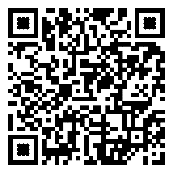 15.2в раннем возрасте,к трем годам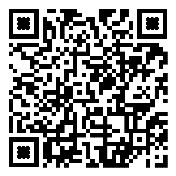 15.3в дошкольном возрасте:в дошкольном возрасте:15.3.1к четырем годам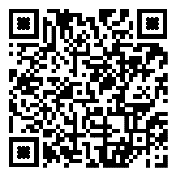 15.3.2к пяти годам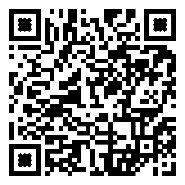 15.3.3к шести годам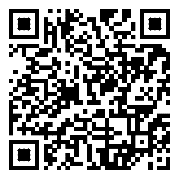 15.4на этапе завершения освоения Программы (к концу дошкольного возраста)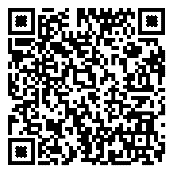 ФОП ДО, пп/ Возраст/группаQR -код18.1от 2 месяцев до 1 года/ младенческая группа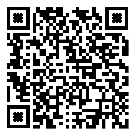 18.21-2 года/группа раннего возраста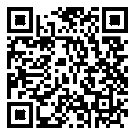 18.32-3 года/ 1 младшая группа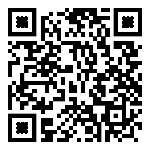 18.43-4 года/ 2 младшая группа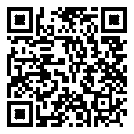 18.54-5 лет / средняя группа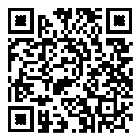 18.65-6 лет/ старшая группа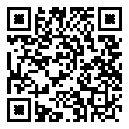 18.76-7 лет / подготовительная группа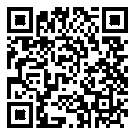 18.8решение совокупных задач воспитания 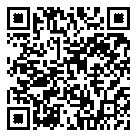 ФОП ДО, пп/ Возраст/группаQR -код19.1от 2 месяцев до 1 года/ младенческая группа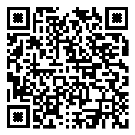 19.21-2 года/группа раннего возраста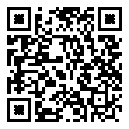 19.32-3 года/ 1 младшая группа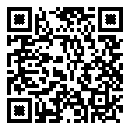 19.43-4 года/ 2 младшая группа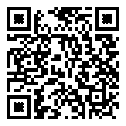 19.54-5 лет / средняя группа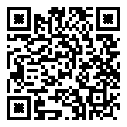 19.65-6 лет/ старшая группа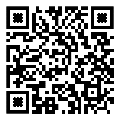 19.76-7 лет / подготовительная группа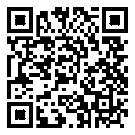 19.8решение совокупных задач воспитания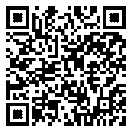 ФОП ДО, пп/ Возраст/группаQR -код20.1от 2 месяцев до 1 года/ младенческая группа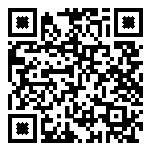 20.21-2 года/группа раннего возраста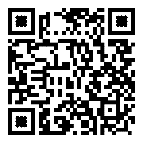 20.32-3 года/ 1 младшая группа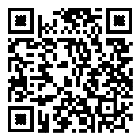 20.43-4 года/ 2 младшая группа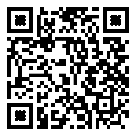 20.54-5 лет / средняя группа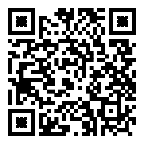 20.65-6 лет/ старшая группа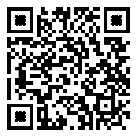 20.76-7 лет / подготовительная группа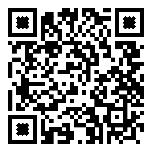 20.8решение совокупных задач воспитания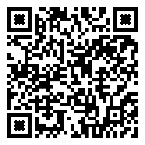 ФОП ДО, пп/ Возраст/группаQR -код21.1от 2 месяцев до 1 года/ младенческая группа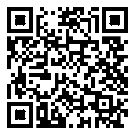 21.21-2 года/группа раннего возраста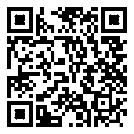 21.32-3 года/ 1 младшая группа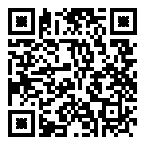 21.43-4 года/ 2 младшая группа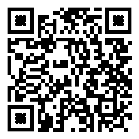 21.54-5 лет / средняя группа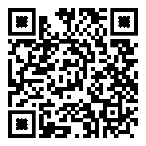 21.65-6 лет/ старшая группа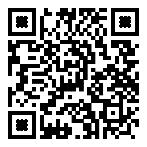 21.76-7 лет / подготовительная группа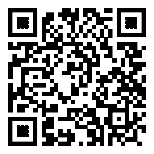 21.8решение совокупных задач воспитания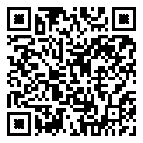 ФОП ДО, пп/ Возраст/группаQR -код22.1от 2 месяцев до 1 года/ младенческая группа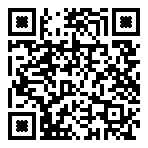 22.21-2 года/группа раннего возраста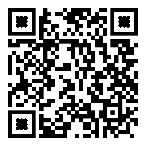 22.32-3 года/ 1 младшая группа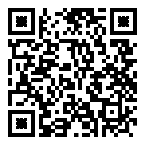 22.43-4 года/ 2 младшая группа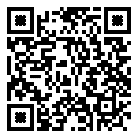 22.54-5 лет / средняя группа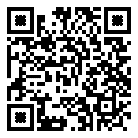 22.65-6 лет/ старшая группа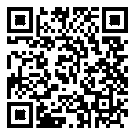 22.76-7 лет / подготовительная группа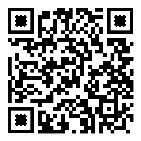 22.8решение совокупных задач воспитания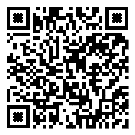 в младенческом возрасте(2 месяца - 1 год)в раннем возрасте(1 год - 3 года)в дошкольном возрасте(3 года - 8 лет)Информационно-рецептивный метод, Репродуктивный метод, Исследовательский методИнформационно-рецептивный метод, Репродуктивный метод, Исследовательский методПроблемное изложение, Эвристический метод, Исследовательский методРеальные ВиртуальныеДемонстрационные игрушки, карточки.Раздаточные материалы.Природный материал и др.Презентации, ЭОР, модели объектов, видео, аудио, анимация и др.в младенческом возрасте(2 месяца - 1 год)в раннем возрасте(1 год - 3 года)в дошкольном возрасте(3 года - 8 лет)Здоровьесберегающие технологии, Игровые технологии, Здоровьесберегающие технологии, Игровые технологии, Технологии эффективной социализации,Технология «Ситуация»ТРИЗУтренний отрезок времениЗанятиеПрогулкаВторая половина дня-Игровые ситуации-Проблемно--Наблюдение за-Элементарная-Индивидуальные игрыобучающиеобъектами итрудовая-Игры небольшимиситуацииявлениями природыдеятельность детей,подгруппами-Образовательные-Сюжетно-ролевые и-Проведение-Беседы с детьми по ихситуацииконструктивные игрызрелищныхинтересам-Тематические-Элементарнаямероприятий,-Развивающее общениесобытиятрудоваяразвлечений,педагога с детьми-Проектнаядеятельность детей напраздников,-Практические, проблемные ситуации-Упражнения-Наблюдения за объектами и явлениями природы, трудом взрослыхТрудовые поручения и дежурства-Индивидуальная работа с детьми в соответствии с задачами разных образовательных областей-Продуктивная деятельность детей по интересам детей-Оздоровительные и закаливающие процедурыЗдоровьесберегающие мероприятия-Двигательная деятельностьдеятельность-Творческие и исследовательски е проекты и т. д.участке ДОО-Свободное общение педагога с детьми-Индивидуальная работа-Проведение спортивных праздников-Подвижные игры и спортивные упражнения-Экспериментирование с объектами неживой природы-Игровые ситуации, индивидуальные игры и игры небольшими подгруппами-Опыты и эксперименты-Практико- ориентированные проекты, коллекционирование-Чтение художественной литературы-Прослушивание аудиозаписей лучших образцов чтения-Рассматривание иллюстраций, просмотр мультфильмов-Слушание и исполнение музыкальных произведений, музыкально- ритмические движения, музыкальные игры и импровизации-Организация и (или) посещение выставок детского творчества, изобразительного искусства, мастерских-Индивидуальная работа по всем видам деятельности и образовательным областям-Работа с родителями (законными представителями)3-4 года4-5 лет5-7 летПоощрение познавательной активности детей:-внимание к детским вопросам, -ситуации, побуждающие самостоятельно искать решение, возникающих проблем.При проектировании режима дня уделять внимание организации вариативных активностей детей, для участия в разнообразных делах: в играх, в экспериментах, в рисовании, в общении, в творчестве.Освоение детьми системы разнообразных обследовательских действий, приемов простейшего анализа, сравнения, умения наблюдать:  - намеренное насыщение проблемными практическими и познавательными ситуациями, в которых детям необходимо самостоятельно применить освоенные приемы.Создание ситуаций, побуждающих детей проявлять инициативу, активность, желание совместно искать верное решение проблемы. Создание ситуаций, в которых дети приобретают опыт дружеского общения, совместной деятельности, умений командной работы.У ребёнка всегда есть возможность выбора свободной деятельности, поэтому атрибуты и оборудование для детских видов деятельности достаточно разнообразны и постоянно меняются (смена примерно раз в два месяца).Создание педагогических условий, которые развивают детскую самостоятельность, инициативу и творчество:- определение для детей все более сложных задач, активизируя их усилия, развивая произвольные умения и волю, - постоянная поддержка желания преодолевать трудности;- поощрение ребёнка за стремление к таким действиям;- нацеливание на поиск новых, творческих решений возникших затруднений.Диагностико -аналитическоеПросветительскоеКонсультационное- получение и анализ данных о семье, её запросах в отношении охраны здоровья и развития ребёнка; об уровне психолого-педагогической компетентности родителей (законных представителей); - планирование работы с семьей с учётом результатов проведенного анализа; -согласование воспитательных задачПросвещение родителей (законных представителей) по вопросам:-особенностей психофизиологического и психического развития детей младенческого, раннего и дошкольного возрастов; - выбора эффективных методов обучения и воспитания детей определенного возраста; - ознакомление с актуальной информацией о государственной политике в области ДО, включая информирование о мерах господдержки семьям с детьми дошкольного возраста; - информирование об особенностях реализуемой в дошкольной группе образовательной программы; - условиях пребывания ребёнка в дошкольной группе; - содержании и методах образовательной работы с детьми;Консультирование родителей (законных представителей) по вопросам:- их взаимодействия с ребёнком, - преодоления возникающих проблем воспитания и обучения детей, в том числе с ООП в условиях семьи; - особенностей поведения и взаимодействия ребёнка со сверстниками и педагогом; - возникающих проблемных ситуациях; - способам воспитания и построения продуктивного взаимодействия с детьми младенческого, раннего и дошкольного возрастов; - способам организации и участия в детских деятельностях, образовательном процессе и т.д.ЗАДАЧИНАПРАВЛЕНИЯДиагностико-аналитическое направлениеПросветительское и консультационное направлениеИнформирование родителейопросы, индивидуальные блокноты, «почтовый ящик», педагогические беседы с родителями (законными представителями); дни (недели) открытых дверей, открытые просмотры занятий и других видов деятельности детей.групповые родительские собрания, конференции, круглые столы, семинары- практикумы, тренинги и ролевые игры, консультации, педагогические гостиные, родительские клубы и другое; информационные проспекты, стенды, ширмы, папки- передвижки для родителей (законных представителей); сайт и социальные группы в сети Интернет; фотографии, выставки детских работ, совместных работ родителей (законных представителей) и детей. Включают также и досуговую форму - совместные праздники и вечера, семейные спортивные и тематические мероприятия, тематические досуги, знакомство с семейными традициями.Просвещение родителейопросы, индивидуальные блокноты, «почтовый ящик», педагогические беседы с родителями (законными представителями); дни (недели) открытых дверей, открытые просмотры занятий и других видов деятельности детей.групповые родительские собрания, конференции, круглые столы, семинары- практикумы, тренинги и ролевые игры, консультации, педагогические гостиные, родительские клубы и другое; информационные проспекты, стенды, ширмы, папки- передвижки для родителей (законных представителей); сайт и социальные группы в сети Интернет; фотографии, выставки детских работ, совместных работ родителей (законных представителей) и детей. Включают также и досуговую форму - совместные праздники и вечера, семейные спортивные и тематические мероприятия, тематические досуги, знакомство с семейными традициями.Ответственное и осознанное родительствоопросы, индивидуальные блокноты, «почтовый ящик», педагогические беседы с родителями (законными представителями); дни (недели) открытых дверей, открытые просмотры занятий и других видов деятельности детей.групповые родительские собрания, конференции, круглые столы, семинары- практикумы, тренинги и ролевые игры, консультации, педагогические гостиные, родительские клубы и другое; информационные проспекты, стенды, ширмы, папки- передвижки для родителей (законных представителей); сайт и социальные группы в сети Интернет; фотографии, выставки детских работ, совместных работ родителей (законных представителей) и детей. Включают также и досуговую форму - совместные праздники и вечера, семейные спортивные и тематические мероприятия, тематические досуги, знакомство с семейными традициями.Сотрудничество и установления партнёрских отношенийопросы, индивидуальные блокноты, «почтовый ящик», педагогические беседы с родителями (законными представителями); дни (недели) открытых дверей, открытые просмотры занятий и других видов деятельности детей.групповые родительские собрания, конференции, круглые столы, семинары- практикумы, тренинги и ролевые игры, консультации, педагогические гостиные, родительские клубы и другое; информационные проспекты, стенды, ширмы, папки- передвижки для родителей (законных представителей); сайт и социальные группы в сети Интернет; фотографии, выставки детских работ, совместных работ родителей (законных представителей) и детей. Включают также и досуговую форму - совместные праздники и вечера, семейные спортивные и тематические мероприятия, тематические досуги, знакомство с семейными традициями.Вовлечение родителей в образовательный процессопросы, индивидуальные блокноты, «почтовый ящик», педагогические беседы с родителями (законными представителями); дни (недели) открытых дверей, открытые просмотры занятий и других видов деятельности детей.групповые родительские собрания, конференции, круглые столы, семинары- практикумы, тренинги и ролевые игры, консультации, педагогические гостиные, родительские клубы и другое; информационные проспекты, стенды, ширмы, папки- передвижки для родителей (законных представителей); сайт и социальные группы в сети Интернет; фотографии, выставки детских работ, совместных работ родителей (законных представителей) и детей. Включают также и досуговую форму - совместные праздники и вечера, семейные спортивные и тематические мероприятия, тематические досуги, знакомство с семейными традициями.ПАТРИОТИЧЕСКОЕ НАПРАВЛЕНИЕ ВОСПИТАНИЯПАТРИОТИЧЕСКОЕ НАПРАВЛЕНИЕ ВОСПИТАНИЯЦЕЛЬЦЕННОСТИСодействовать формированию у ребёнка личностной позиции наследника традиций и культуры, защитника Отечества и творца (созидателя), ответственного за будущее своей страны.Родина и природаСОДЕРЖАНИЕСОДЕРЖАНИЕПатриотическое направление воспитания базируется на идее патриотизма как нравственного чувства, которое вырастает из культуры человеческого бытия, особенностей образа жизни и её уклада, народных и семейных традиций.Работа по патриотическому воспитанию предполагает: формирование «патриотизма наследника», испытывающего чувство гордости за наследие своих предков (предполагает приобщение детей к истории, культуре и традициям нашего народа: отношение к труду, семье, стране и вере); «патриотизма защитника», стремящегося сохранить это наследие (предполагает развитие у детей готовности преодолевать трудности ради своей семьи, малой родины); «патриотизма созидателя и творца», устремленного в будущее, уверенного в благополучии и процветании своей Родины (предполагает конкретные каждодневные дела, направленные, например, на поддержание чистоты и порядка, опрятности и аккуратности, а в дальнейшем - на развитие всего своего населенного пункта, района, края, Отчизны в целом).Патриотическое направление воспитания базируется на идее патриотизма как нравственного чувства, которое вырастает из культуры человеческого бытия, особенностей образа жизни и её уклада, народных и семейных традиций.Работа по патриотическому воспитанию предполагает: формирование «патриотизма наследника», испытывающего чувство гордости за наследие своих предков (предполагает приобщение детей к истории, культуре и традициям нашего народа: отношение к труду, семье, стране и вере); «патриотизма защитника», стремящегося сохранить это наследие (предполагает развитие у детей готовности преодолевать трудности ради своей семьи, малой родины); «патриотизма созидателя и творца», устремленного в будущее, уверенного в благополучии и процветании своей Родины (предполагает конкретные каждодневные дела, направленные, например, на поддержание чистоты и порядка, опрятности и аккуратности, а в дальнейшем - на развитие всего своего населенного пункта, района, края, Отчизны в целом).ДУХОВНО-НРАВСТВЕННОЕ НАПРАВЛЕНИЕ ВОСПИТАНИЯДУХОВНО-НРАВСТВЕННОЕ НАПРАВЛЕНИЕ ВОСПИТАНИЯЦЕЛЬЦЕННОСТИФормирование способности к духовному развитию, нравственному самосовершенствованию, индивидуально-ответственному поведению.Жизнь, милосердие, доброСОДЕРЖАНИЕСОДЕРЖАНИЕДуховно-нравственное воспитание направлено на развитие ценностно- смысловой сферы дошкольников на основе творческого взаимодействия в детско- взрослой общности, содержанием которого является освоение социокультурного опыта в его культурно-историческом и личностном аспектах.Духовно-нравственное воспитание направлено на развитие ценностно- смысловой сферы дошкольников на основе творческого взаимодействия в детско- взрослой общности, содержанием которого является освоение социокультурного опыта в его культурно-историческом и личностном аспектах.СОЦИАЛЬНОЕ НАПРАВЛЕНИЕ ВОСПИТАНИЯСОЦИАЛЬНОЕ НАПРАВЛЕНИЕ ВОСПИТАНИЯЦЕЛЬЦЕННОСТИФормирование ценностного отношения детей к семье, другому человеку, развитие дружелюбия, умения находить общий язык с другими людьми.Семья, дружба, человек и сотрудничествоСОДЕРЖАНИЕСОДЕРЖАНИЕВажной составляющей социального воспитания является освоение ребёнком моральных ценностей, формирование у него нравственных качеств и идеалов, способности жить в соответствии с моральными принципами и нормами и воплощать их в своем поведении. Культура поведения в своей основе имеет глубоко социальное нравственное чувство - уважение к человеку, к законам человеческого общества. Конкретные представления о культуре поведения усваиваются ребёнком вместе с опытом поведения, с накоплением нравственных представлений, формированием навыка культурного поведения.Важной составляющей социального воспитания является освоение ребёнком моральных ценностей, формирование у него нравственных качеств и идеалов, способности жить в соответствии с моральными принципами и нормами и воплощать их в своем поведении. Культура поведения в своей основе имеет глубоко социальное нравственное чувство - уважение к человеку, к законам человеческого общества. Конкретные представления о культуре поведения усваиваются ребёнком вместе с опытом поведения, с накоплением нравственных представлений, формированием навыка культурного поведения.ПОЗНАВАТЕЛЬНОЕ НАПРАВЛЕНИЕ ВОСПИТАНИЯПОЗНАВАТЕЛЬНОЕ НАПРАВЛЕНИЕ ВОСПИТАНИЯЦЕЛЬЦЕННОСТИФормирование ценности познания.ПознаниеСОДЕРЖАНИЕСОДЕРЖАНИЕПознавательное и духовно-нравственное воспитание должны осуществляться в содержательном единстве, так как знания наук и незнание добра ограничивает и деформирует личностное развитие ребёнка.Значимым является воспитание у ребёнка стремления к истине, становление целостной картины мира, в которой интегрировано ценностное, эмоционально окрашенное отношение к миру, людям, природе, деятельности человека.Познавательное и духовно-нравственное воспитание должны осуществляться в содержательном единстве, так как знания наук и незнание добра ограничивает и деформирует личностное развитие ребёнка.Значимым является воспитание у ребёнка стремления к истине, становление целостной картины мира, в которой интегрировано ценностное, эмоционально окрашенное отношение к миру, людям, природе, деятельности человека.ФИЗИЧЕСКОЕ И ОЗДОРОВИТЕЛЬНОЕ НАПРАВЛЕНИЕ ВОСПИТАНИЯФИЗИЧЕСКОЕ И ОЗДОРОВИТЕЛЬНОЕ НАПРАВЛЕНИЕ ВОСПИТАНИЯЦЕЛЬЦЕННОСТИФормирование ценностного отношения детей к здоровому образу жизни, овладение элементарнымигигиеническими навыками и правилами безопасности.Жизнь и здоровьеСОДЕРЖАНИЕСОДЕРЖАНИЕФизическое и оздоровительное направление воспитания основано на идее охраны и укрепления здоровья детей, становления осознанного отношения к жизни как основоположной ценности и здоровью как совокупности физического, духовного и социального благополучия человека.Физическое и оздоровительное направление воспитания основано на идее охраны и укрепления здоровья детей, становления осознанного отношения к жизни как основоположной ценности и здоровью как совокупности физического, духовного и социального благополучия человека.ТРУДОВОЕ НАПРАВЛЕНИЕ ВОСПИТАНИЯТРУДОВОЕ НАПРАВЛЕНИЕ ВОСПИТАНИЯЦЕЛЬЦЕННОСТИФормирование ценностного отношения детей к труду, трудолюбию и приобщение ребёнка к труду.ТрудСОДЕРЖАНИЕСОДЕРЖАНИЕТрудовое направление воспитания направлено на формирование и поддержку привычки к трудовому усилию, к доступному напряжению физических, умственных и нравственных сил для решения трудовой задачи; стремление приносить пользу людям. Повседневный труд постепенно приводит детей к осознанию нравственной стороны труда. Самостоятельность в выполнении трудовых поручений способствует формированию ответственности за свои действия.Трудовое направление воспитания направлено на формирование и поддержку привычки к трудовому усилию, к доступному напряжению физических, умственных и нравственных сил для решения трудовой задачи; стремление приносить пользу людям. Повседневный труд постепенно приводит детей к осознанию нравственной стороны труда. Самостоятельность в выполнении трудовых поручений способствует формированию ответственности за свои действия.ЭСТЕТИЧЕСКОЕ НАПРАВЛЕНИЕ ВОСПИТАНИЯЭСТЕТИЧЕСКОЕ НАПРАВЛЕНИЕ ВОСПИТАНИЯЦЕЛЬЦЕННОСТИСпособствовать становлению у ребёнка ценностного отношения к красоте.Культура, красотаСОДЕРЖАНИЕСОДЕРЖАНИЕЭстетическое воспитание направлено на воспитание любви к прекрасному в окружающей обстановке, в природе, в искусстве, в отношениях, развитие у детей желания и умения творить. Эстетическое воспитание через обогащение чувственного опыта и развитие эмоциональной сферы личности влияет на становление нравственной и духовной составляющих внутреннего мира ребёнка. Искусство делает ребёнка отзывчивее, добрее, обогащает его духовный мир, способствует воспитанию воображения, чувств. Красивая и удобная обстановка, чистота помещения, опрятный вид детей и взрослых содействуют воспитанию художественного вкуса.Эстетическое воспитание направлено на воспитание любви к прекрасному в окружающей обстановке, в природе, в искусстве, в отношениях, развитие у детей желания и умения творить. Эстетическое воспитание через обогащение чувственного опыта и развитие эмоциональной сферы личности влияет на становление нравственной и духовной составляющих внутреннего мира ребёнка. Искусство делает ребёнка отзывчивее, добрее, обогащает его духовный мир, способствует воспитанию воображения, чувств. Красивая и удобная обстановка, чистота помещения, опрятный вид детей и взрослых содействуют воспитанию художественного вкуса.НаправлениевоспитанияЦенностиЦелевые ориентирыПатриотическоеРодина, природаПроявляющий привязанность к близким людям, бережное отношение к живомуДуховнонравственноеЖизнь,милосердие, доброСпособный понять и принять, что такое «хорошо» и «плохо».Проявляющий сочувствие, доброту.СоциальноеЧеловек, семья,дружба,сотрудничествоИспытывающий чувство удовольствия в случае одобрения и чувство огорчения в случае неодобрения со стороны взрослых. Проявляющий интерес к другим детям и способный бесконфликтно играть рядом с ними.Проявляющий позицию «Я сам!». Способный к самостоятельным (свободным) активным действиям в общении.ПознавательноеПознаниеПроявляющий интерес к окружающему миру. Любознательный, активный в поведении и деятельности.Физическое и оздоровительноеЗдоровье, жизньПонимающий ценность жизни и здоровья, владеющий основными способами укрепления здоровья - физическая культура, закаливание, утренняя гимнастика, личная гигиена, безопасное поведение и другое; стремящийся к сбережению и укреплению собственного здоровья и здоровья окружающих.Проявляющий интерес к физическим упражнениям и подвижным играм, стремление к личной и командной победе, нравственные и волевые качества.ТрудовоеТрудПоддерживающий элементарный порядок в окружающей обстановке.Стремящийся помогать старшим в доступных трудовых действиях. Стремящийся к результативности, самостоятельности, ответственности в самообслуживании, в быту, в игровой и других видах деятельности (конструирование, лепка, художественный труд, детский дизайн и другое).ЭстетическоеКультура и красотаПроявляющий эмоциональную отзывчивость на красоту в окружающем мире и искусстве. Способный к творческой деятельности (изобразительной, декоративно-оформительской, музыкальной, словесноречевой, театрализованной и другое).НаправлениевоспитанияЦенностиЦелевые ориентирыПатриотическоеРодина, природаЛюбящий свою малую родину и имеющий представление о своей стране - России, испытывающий чувство привязанности к родному дому, семье, близким людям.ДуховнонравственноеЖизнь,милосердие, доброРазличающий основные проявления добра и зла, принимающий и уважающий традиционные ценности, ценности семьи и общества, правдивый, искренний, способный к сочувствию и заботе, к нравственному поступку.Способный не оставаться равнодушным к чужому горю, проявлять заботу; Самостоятельно различающий основные отрицательные и положительные человеческие качества, иногда прибегая к помощи взрослого в ситуациях морального выбора.СоциальноеЧеловек, семья,дружба,сотрудничествоПроявляющий ответственность за свои действия и поведение; принимающий и уважающий различия между людьми. Владеющий основами речевой культуры. Дружелюбный и доброжелательный, умеющий слушать и слышать собеседника, способный взаимодействовать со взрослыми и сверстниками на основе общих интересов и дел.ПознавательноеПознаниеЛюбознательный, наблюдательный, испытывающий потребность в самовыражении, в том числе творческом. Проявляющий активность, самостоятельность, инициативу в познавательной, игровой, коммуникативной и продуктивных видах деятельности и в самообслуживании. Обладающий первичной картиной мира на основе традиционных ценностей.Физическое и оздоровительноеЗдоровье, жизньПонимающий ценность жизни, владеющий основными способами укрепления здоровья - занятия физической культурой, закаливание, утренняя гимнастика, соблюдение личной гигиены и безопасного поведения и другое; стремящийся к сбережению и укреплению собственного здоровья и здоровья окружающих. Проявляющий интерес к физическим упражнениям и подвижным играм, стремление к личной и командной победе, нравственные и волевые качества.Демонстрирующий потребность в двигательной деятельности.Имеющий представление о некоторых видах спорта и активного отдыха.ТрудовоеТрудПонимающий ценность труда в семье и в обществе на основе уважения к людям труда, результатам их деятельности.Проявляющий трудолюбие при выполнении поручений и в самостоятельной деятельности.ЭстетическоеКультура и красотаСпособный воспринимать и чувствовать прекрасное в быту, природе, поступках, искусстве.Стремящийся к отображению прекрасного в продуктивных видах деятельности.Цель и смысл деятельности ДОО, её миссияУклад- общественный договор участников образовательных отношений, опирающийся на базовые национальные ценности, содержащий традиции региона и ДО, задающий культуру поведения сообществ, описывающий предметно-пространственную среду деятельности и социокультурный контекст. Уклад дошкольной группы имеет следующие характеристики:цель и смысл деятельности детского сада, его миссия;принципы жизни и воспитания детского сада;образ детского сада, его особенности, символика, внешний имидж;отношение к воспитанникам, их родителям, сотрудникам и партнерам детского сада;ключевые правила детского сада;традиции и ритуалы, особые нормы этикета в детском саду;особенности РППС, отражающие образ и ценности детского сада;социокультурный контекст, внешнюю социальную и культурную среду детского сада.Уклад учитывает специфику и конкретные формы организации распорядка дневного, недельного, месячного, годового циклов жизни детского сада. Цель : развивать личность каждого воспитанника с учетом его индивидуальности, создать условия для позитивной социализации детей на основе традиционных ценностей российского общества.Смысл деятельности дошкольной группы: создать такие условия в пространстве детского сада, чтобы воспитать высоконравственного, творческого, компетентного гражданина России, который принимает судьбу Отечества как свою личную, осознает ответственность за настоящее и будущее своей страны, знает и чтит духовные и культурные традиции многонационального народа России.Миссия: совместными усилиями детского сада, семьи и социальных партнеров создать условия для воспитания, развития и обучения детей на основе успешного опыта прошлого и передовых технологий настоящего. В детском саду воспитываются дети в возрасте от 1,5 до 8 лет. Вся наша деятельность направлена на сохранение самоценности этого важного периода детства в жизни каждого ребенка и на удовлетворение запросов родителей и законных представителей. Совершенствование работы взаимодействия с родителями является ежегодно одной из задач нашего коллектива. Родители – наши партнеры во всемПринципы жизни и воспитания Принцип гуманизмаПринцип ценностного единства и совместностиПринцип общего культурного образованияПринцип следования нравственному примеруПринципы безопасной жизнедеятельностиПринцип совместной деятельности ребенка и взрослогоПринцип инклюзивностиОбраз дошкольной группы, её особенности, символика, внешний имиджОбраз ассоциируется у родителей, проверяющих органов и социальных партнеров с сильной профессиональной командой детского сада, в котором управленческая и педагогическая части эффективно дополняют друг друга, а также с открытостью и добродушием к окружающим и в первую очередь к детям.Фирменный стиль, внутрикорпоративная этика, которых придерживаются все работники детского сада, организация дней открытых дверей, презентация успешного опыта на методических мероприятиях, профессиональных конкурсах разного уровня, в официальных госпабликах в социальной сети, на сайте позволяют формировать и поддерживать положительный внешний имидж.Отношение к воспитанникам, их родителям (законным представителям), сотрудникам и партнерам Отношение к воспитанникам в рамках детско-взрослой общности педагоги выстраивают на основе важного принципа дошкольного образования – признания ребенка полноценным участником (субъектом) образовательных отношений. Предоставляют воспитанникам право выбора, поддерживают детскую инициативу и самостоятельность в различных видах деятельности, реализуют педагогические технологии для успешной социализации воспитанников и развития у них коммуникативных навыков.В	 рамках детских общностей педагоги учат детей относиться друг к другу с уважением. Поддерживают детские инициативы, учат детей сопереживать, общаться, проявлять дружелюбие, сотрудничать, соблюдать правила, проявлять активную личностную позицию, бережно и уважительно относиться к результатам своего труда и труда других людей. Воспитывают в детях уважительное отношение к родителям, педагогам и другим взрослым людям.Отношение к родителям (законным представителям) воспитанников строится на принципах ценностного единства и сотрудничества всех субъектов социокультурного окружения детского сада и приоритета семьи в воспитании, обучении и развитии ребенка. В процессе воспитательной работы педколлектив дошкольной группы различные виды и формы сотрудничества.Ключевые правила дошкольной группына личном примере формировать у детей ценностные ориентиры, нормы общения и поведения;формировать общую для всех культуру безопасного и здорового образа жизни;мотивировать детей общаться друг с другом, поощрять стремление к взаимодействию;поощрять детскую дружбу, чтобы она принимала общественную направленность;содействовать проявлению детьми заботы об окружающих, учить проявлять чуткость к сверстникам;насыщать жизнь детей событиями, которые сплачивают и объединяют;следовать общим для всех правилам, нормам поведения и традициямТрадиции и ритуалы, особые нормы этикета в дошкольной группе (достигаемые ценности воспитания)Традиции и ритуалы развивают творческое мышление детей, помогают реализовать идеи воспитанников. Кроме традиции утренней встречи детей, педагоги сформировали другие традиции и ритуалы в группах. Вся наша деятельность направлена на сохранение самоценности этого важного периода детства в жизни каждого ребенка и на удовлетворение запросов родителей и законных представителей. Совершенствование работы взаимодействия с родителями является ежегодно одной из задач нашего коллектива. Родители – наши партнеры во всем. Традицией стала для нас возможность проведения открытых просмотров творческой деятельности воспитанников в разных направлениях искусства (музыка, танец, рисование, театральные постановки и др.), что способствует раскрытию талантов наших воспитанников посредством искусства, а также созданию ситуации успеха каждого воспитанника и гармоничного сотрудничества с родительской общественностью. Помимо этого, в детском саду проводится ежегодная родительская конференция, родители имеют возможность совместного участия в значимых событиях.Праздники – одна из общих традиций детского сад и часть воспитательной работы. Педагоги планируют для детей сезонные, общегражданские, профессиональные или международные праздники. Так, среди сезонных праздников дети отмечают начало осеннего урожая, встречи и проводы зимы, весны.К общегражданским праздникам педагоги планируют тематические занятия, утренники, спортивные соревнования. Среди таких праздников: Новый год, 23 февраля, 8 Марта, 1 и 9 мая.В профессиональные и международные праздники социальной направленности воспитатели организуют для детей тематические квесты, беседы, маршрутные игры. Например, в День земли, День воды, День птиц, День улыбки, День «Спасибо».В дошкольной группе есть особые нормы этикета, которых придерживается педколлектив:всегда приветствовать детей и родителей с улыбкой;информировать родителей о событиях без оценивания и не перекладывать на них ответственность за поведение ребенка в ДОО;не повышать голос в общении с детьми, родителями, коллегами;уважительно относиться к детям, родителям, коллегам;проявлять самообладание, выдержку в отношениях с детьми;сочетать требовательность с чутким отношением к воспитанникам.Подрастающее поколение нашего города должно знать и гордиться особенностями своей малой родины, родного края, любить его и осознавать себя его частицей. Реализация Программы осуществляется квалифицированными педагогическими работниками детского сада в течение всего времени пребывания воспитанников в дошкольной группе.Особенности РППС, отражающие образ и ценности На входе в МОУ Рождественскую СОШ расположен информационный стенд для ознакомления родителей с важной информацией дошкольной группы; одной из важных особенностей объединяющая все общности  является уличная спортивная площадка подчеркивающая важность здоровьесбережения; на улице у входа в здание расположен флагштогСоциокультурный контекст, внешняя социальная и культурная среда (учитывает этнокультурные, конфессиональные и региональные особенности)В дошкольной группе разработаны планы взаимодействия с социальными партнерами на основе сетевого взаимодействия и с целью воспитания уважения к профессиям и закладки ценности и значимости человеческого труда в обществе, с учетом доступности и соответствия возрастным возможностям детей..Это позволяет привлечь их в рамках социального партнерства по разным направлениям воспитания и социализации воспитанников.профессионального сообществапрофессионально- родительского сообществадетско-взрослого сообществаЦенность детства и каждого ребенка как личности.Цели: создание условий для раскрытия личностного потенциала ребенка.Ценность принятия и уважения.Цель: вовлечение родителей в процесс воспитания ребенка.Ценности доверия, дружбы, ответственности и заботы.Цель: равноправие и партнерство взрослого и ребенка.Должность ответственногоФункцияЗаместитель директора, воспитатель, планирование, организация, реализация, обеспечение воспитательной деятельностиЗаместитель директораповышение квалификации педагогов ДОУ в сфере воспитанияЗаместитель директора, директорпривлечение специалистов других организаций (образовательных, социальных, правоохранительных и других) к воспитательной деятельностиДля реализации РПВ в ДОО используется практическое руководство «Воспитателю о воспитании», представленное в открытом доступе в электронной форме на платформе институтвоспитания.рф 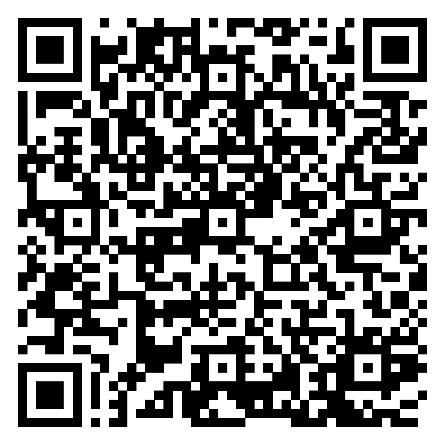 Характеристика материально технической базы. Объекты, подвергающиеся анализуХарактеристика оснащения объектовГрупповые помещенияВ дошкольной группе  имеется 1 групповое помещение.В состав групповой ячейки входят: раздевальное помещение (для приёма детей и хранения верхней одежды, куда помещаются шкафы для одежды и обуви, они оборудованы индивидуальными ячейками - полками для головных уборов и крючками для верхней одежды);игровая (для проведения непосредственно образовательной деятельности, игр, занятий и приёма пищи);спальное помещение;туалетная комната Группы полностью оснащены детской мебелью в соответствии с возрастом и требованиями СанПиН, шкафами для учебно-методических и раздаточных материалов, рабочими столами и стульями для взрослых. Имеются материалы и оборудование для поддержания отличного санитарного состояния групп. Оснащение игровым оборудованием соответствует возрасту детей, требованиям, предъявляемым ФГОС ДО к развивающей предметно-пространственной среде ДОУ.Коридоры, холлы и лестничные пролётыВсе помещения несут в себе компоненты образовательной деятельности и информацию для всех участников образовательных отношений.На стенах холлов оборудованы:Информационный стенд  «Добро пожаловать»стенд «Приятного аппетита»стенд «Осторожно! Терроризм», «Первичные средства пожаротушения», «Пожарная безопасность», «Охрана труда», «Безопасности движения», «Коррупции нет»стенд «Айболит советует»стенд «Права ребенка»стенд «Правила дорожного движения»Книжная витрина по временам годаПищеблок  Пищеблок находится на первом этаже. Пищеблок имеет холодный, горячий цеха, мясо-рыбный цех, кладовые. Пищеблок полностью оборудован инвентарём и посудой: духовые шкафы, плиты, холодильное оборудование и пр. Прачечная Находится на первом этаже. Имеется постирочная, помещения для глажения и помещение для хранения чистого белья. Полностью оборудована необходимым инвентарём и электрооборудованием. Имеются современные стиральные машины и сушилка.Участки для каждой группы На территории ДОУ оборудовано 1 прогулочный участок .На  участке имеются веранда, зелёные насаждения, разбиты цветники, садово-декоративные конструкции, игровое оборудование и др., соответствующие возрасту детей и требованиями СанПиН. № п\пТехнические средства обученияПомещение1Магнитофон Групповое помещение2Телевизор Групповое помещение3Ноутбук Групповое помещение4Музыкальный центрГрупповое помещение5БаянГрупповое помещение   МОЗАИКА-СИНТЕЗ  УМК программы ОТ РОЖДЕНИЯ ДО ШКОЛЫАвторы1  Управление и организация работы ДОО.Под редакцией Н. Е. Вераксы, Т. С. Комаровой, Э. М. Дорофеевой ОТ РОЖДЕНИЯ ДО ШКОЛЫ. Инновационная программа дошкольного образования (6-ое издание). ФГОСПод редакцией Н. Е. Вераксы, Т. С. Комаровой, Э. М. ДорофеевойРабочая программа воспитания "ОТ РОЖДЕНИЯ ДО ШКОЛЫ"Под редакцией Н. Е. Вераксы, Т. С. Комаровой, Э. М. ДорофеевойПрограмма обучения и воспитания детей от рождение до 1 года. Под редакцией Н. Е. Вераксы, Т. С. Комаровой, Э. М. ДорофеевойПрограмма обучения и воспитания детей 1-2 летПод редакцией Н. Е. Вераксы, Т. С. Комаровой, Э. М. ДорофеевойПрограмма обучения и воспитания детей 2-3 летПод редакцией Н. Е. Вераксы, Т. С. Комаровой, Э. М. ДорофеевойПрограмма обучения и воспитания детей 3-4 летПод редакцией Н. Е. Вераксы, Т. С. Комаровой, Э. М. ДорофеевойПрограмма обучения и воспитания детей  4-5 летПод редакцией Н. Е. Вераксы, Т. С. Комаровой, Э. М. ДорофеевойПрограмма обучения и воспитания детей  5-6 летПод редакцией Н. Е. Вераксы, Т. С. Комаровой, Э. М. ДорофеевойПрограмма обучения и воспитания детей 6-7 летВеракса А. Н.Индивидуальная психологическая диагностика дошкольника. 5-7 лет. ФГОСЛогинова Л. .Образовательное событие как инновационная технология работы с детьми 3-7 летВеракса А. Н., Веракса Н. Е.Пространство детской реализации. Проектная  деятельность. (5-7 лет) Методическое пособие. ФГОСЖурнал приема и ухода детей. ФГОСЖурнал регистрации протоколов родительских собраний. ФГОСКотельникова С. В., Новикова Ж. Л.Рабочий журнал воспитателяАлмазова О. В., Бухаленкова Д. А., Веракса А. Н., Гаврилова М. Н., Якупова В. А.Развитие саморегуляции у дошкольников. 5-7 лет. ФГОСБелолуцкая А. К., Денисенкова  Н. С., Короткова Ю. А., Смирнова Е. О., Титова Н. И., Шиян И. Е., Шиян О. А.Современный детский сад: Универсальные целевые ориентиры дошкольного образования. ФГОСШиян О. А.Современный детский сад. Каким он должен быть. ФГОС1 Оценка качестваГреннер К. ., Дитрих  И. ., Маркс  Ю. ., Титце В. ., Ханиш А. .Оценка и развитие качества дошкольного образования. ФГОСАрчер К. ., Сирадж И. .Шкала MOVERS. Повышение уровня физического развития детей (2-7 лет)Кингстон Д. ., Мелхиш Э. ., Сирадж И. .Шкала SSTEW.Обеспечение устойчивого совместного мышления и эмоционального благополучия (2–5 лет)4. Высшее профессиональное образованиеФедорова С. Ю.ВПО Развитие двигательных способностей дошкольниковДжалла Р. У., Уденховен Н. в.ВПО Раннее развитие детей. Культурологический подходВеракса А. Н., Веракса Н. Е., Репина Т. А.ВПО Социальная психология дошкольникаБренифье О. .ВПО Философская практика в детском садуАвторы1 Программа основанная на Эккерс. Тематические недели.Под ред. Дебби Краер .Программа основанная на ECERS. Методические рекомендации (3-5 лет)Под ред. Дебби Краер .Тема недели «Давай дружить!». Наглядно-дидактический материалПод ред. Дебби Краер .Тема недели «Давай дружить!». Планы и конспекты занятийПод ред. Дебби Краер .Тема недели «Зрение». Планы и конспекты занятийПод ред. Дебби Краер .Тема недели «Зрение». Наглядно-дидактический материалПод ред. Дебби Краер .Тема недели «Изучаем птиц». Планы и конспекты занятийПод ред. Дебби Краер .Тема недели «Изучаем птиц». Наглядно-дидактический материалПод ред. Дебби Краер .Тема недели «Мы заботимся о себе». Наглядно-дидактический материалПод ред. Дебби Краер .Тема недели «Мы заботимся о себе». Планы и конспекты занятийПод ред. Дебби Краер .Тема недели «Мы одинаковые, мы разные». Планы и конспекты занятийПод ред. Дебби Краер .Тема недели «Мы одинаковые, мы разные». Наглядно-дидактический материалПод ред. Дебби Краер .Тема недели «Наш детский сад». Наглядно-дидактический материалПод ред. Дебби Краер .Тема недели «Наш детский сад». Планы и конспекты занятийПод ред. Дебби Краер .Тема недели «Солнце». Наглядно-дидактический материал Под ред. Дебби Краер .Тема недели «Солнце». Планы и конспекты занятий2 Младенческий и ранний возраст (ясли, 0-3 года). Колдина Д. Н.Аппликация в ясельных группах детского сада. Конспекты занятий. 2-3 года. ФГОСГубанова Н. Ф.Игровая деятельность в ясельных группах детского сада. 2-3 года.Колдина Д. Н.Лепка в ясельных группах детского сада. 2-3 года. Конспекты занятий. ФГОСПетрова В. А.Музыка-малышам. 0-1 год. ФГОС. Методическое пособие с конспектами занятий и нотным материалом.Петрова В. А.Музыка-малышам. 1-2 года. ФГОС Методическое пособие с конспектами занятий и нотным материалом.Петрова В. А.Музыка-малышам. 2-3 года. ФГОС. Методическое пособие с конспектами занятий и нотным материалом.Федорова С. Ю.Планы физкультурных занятий с детьми 2-3 лет. ФГОС Куракина О. В., Найбауэр А. В.Развивающие игровые сеансы в ясельных группах детского сада. 1-3 года. Конспекты занятий. ФГОСГербова В. В.Развитие речи в детском саду. 2-3 года. Конспекты занятий. ФГОСКолдина Д. Н.Рисование в ясельных группах детского сада с детьми 2-3 лет. ФГОССтепаненкова Э. Я.Сборник подвижных игр. Для детей раннего возраста. 2–3 года. ФГОСАбрамова Л. В., Слепцова И. Ф.Социально-коммуникативное развитие дошкольников (2-3 года). ФГОС Харченко Т. Е.Утренняя гимнастика в детском саду. 2–3 года. Комплексы упражнений. ФГОСПозина В. А., Помораева И. А.Формирование элементарных математических представлений. 2-3 года. Конспекты занятий. ФГОС3 Социально-коммуникативное развитиеСингер Э. ., Хаан Д. .Играть, удивляться, узнаватьАбрамова Л. В., Слепцова И. Ф.Социально-коммуникативное развитие дошкольников (3-4 года). ФГОС . Методическое пособиеАбрамова Л. В., Слепцова И. Ф.Социально-коммуникативное развитие дошкольников (4-5 лет) ФГОС. Методическое пособиеАбрамова Л. В., Слепцова И. Ф.Социально-коммуникативное развитие дошкольников (5-6 лет) ФГОС. Методическое пособиеАбрамова Л. В., Слепцова И. Ф.Социально-коммуникативное развитие дошкольников (6-7 лет) ФГОСГубанова Н. Ф.Игровая деятельность в детском саду. 3-4 года. Методическое пособиеГубанова Н. Ф.Игровая деятельность в детском саду. 4-5 лет. Методическое пособиеГубанова Н. Ф.Игровая деятельность в детском саду. 5-6 лет. Методическое пособиеПетрова В. И., Стульник Т. Д.Этические беседы с дошкольниками. (4-7 лет) ФГОС. Методическое пособие с конспектами занятий4 Познавательное развитиеКурова Л. В.CD. Интерактивный годовой курс "Счет, форма, величина". Для детей 3-4 лет.ФГОС Веракса Н. Е., Галимов О. Р.Мир физических явлений, опыты и эксперименты в дошкольном детстве. 4-7 лет. ФГОСБордачева И. Ю.Наглядно-дидактическое пособие. Дорожные знаки. 4-7 лет. Николаева С. Н.Картины из жизни диких животных. 3-7 лет. ФГОС. Наглядно-дидактическое пособие с методическими рекомендациями . Николаева С. Н.Картины из жизни домашних животных. 3-7 лет. ФГОС . Наглядно-дидактическое пособие с методическими рекомендациями . Дыбина О. В.Ознакомление с предметным и социальным окружением. 3-4 года. Конспекты занятий. ФГОСДыбина О. В.Ознакомление с предметным и социальным окружением. 4-5 лет. Конспекты занятий. ФГОСДыбина О. В.Ознакомление с предметным и социальным окружением. 5-6 лет. Конспекты занятий. ФГОСДыбина О. В.Ознакомление с предметным и социальным окружением. 6-7 лет. Конспекты занятий. ФГОССоломенникова О.А. Ознакомление с природой в ясельных группах детского сада: Вторая группа раннего возраста (2–3 года).Соломенникова О.А. Ознакомление с природой в детском саду: Младшая группа (3–4 года).Соломенникова О.А. Ознакомление с природой в детском саду: Средняя группа (4–5 лет).Соломенникова О.А. Ознакомление с природой в детском саду: Подготовительная к школе группа (6–7 лет).Под редакцией О. А. ШиянПревращения. Развитие диалектического мышления в детском саду. 3-7 лет. ФГОС. Парциальная программаКрашенинников Е. Е., Холодова О. Л.Развивающий диалог как инструмент развития познавательных способностей. 4–7 лет. Сценарии занятий. ФГОСПавлова Л. Ю.Сборник дидактических игр по ознакомлению с окружающим миром. 4-7 лет. ФГОСАрапова-Пискарева Н. А.Формирование элементарных математических представлений. 2-7 лет. Методическое пособие. ФГОСПозина В. А., Помораева И. А.Формирование элементарных математических представлений. 3-4 года. Конспекты занятий. ФГОСПозина В. А., Помораева И. А.Формирование элементарных математических представлений. 4-5 лет. Конспекты занятий. ФГОСПозина В. А., Помораева И. А.Формирование элементарных математических представлений. 5-6 лет. Конспекты занятий. ФГОСПозина В. А., Помораева И. А.Формирование элементарных математических представлений. 6-7 лет. Конспекты занятий. ФГОС5 Речевое развитиеАвтор-составитель Бывшева А, А,Грамматика в картинках. Антонимы. Глаголы. Наглядное пособие методическими рекомендациями. Автор-составитель Бывшева А, А,Грамматика в картинках. Антонимы. Прилагательные. Наглядное пособие методическими рекомендациями. Автор-составитель Бывшева А, А,Грамматика в картинках. Говори правильно. Наглядное пособие методическими рекомендациями. НАвтор-составитель Бывшева А, А,Грамматика в картинках. Многозначные слова. Наглядное пособие методическими рекомендациями. Автор-составитель Бывшева А, А,Грамматика в картинках. Множественное число. Наглядное пособие методическими рекомендациями. Автор-составитель Бывшева А, А,Грамматика в картинках. Образование слов. Наглядное пособие методическими рекомендациями. Автор-составитель Бывшева А, А,Грамматика в картинках. Ударение в словах. Наглядное пособие методическими рекомендациями. Гербова В. В.Развитие речи в детском саду. 3-4 года. Конспекты занятий. ФГОС Гербова В. В.Развитие речи в детском саду. 4-5 лет. Конспекты занятий. ФГОСГербова В. В.Развитие речи в детском саду. 5-6 лет. Конспекты занятий. ФГОСГербова В. В.Развитие речи в детском саду. 6-7 лет. Конспекты занятий. ФГОС6 Художественно-эстетическое развитиеКолдина Д. Н.Аппликация в детском саду. 3-4 года. Конспекты занятий. ФГОСКолдина Д. Н.Аппликация в детском саду. 4-5 лет. Конспекты занятий. ФГОСКолдина Д. Н.Аппликация в детском саду. 5-6 лет. Конспекты занятий. ФГОСКолдина Д. Н.Аппликация в детском саду. 6-7 лет. Конспекты занятий. ФГОСКомарова Т. С.Изобразительная деятельность в детском саду. 3-4 года. Конспекты занятий. ФГОСКомарова Т. С.Изобразительная деятельность в детском саду. 4-5 лет. Конспекты занятий. ФГОСКомарова Т. С.Изобразительная деятельность в детском саду. 5-6 лет. Конспекты занятий. ФГОСКомарова Т. С.Изобразительная деятельность в детском саду. 6-7 лет. Конспекты занятий. ФГОСКолдина Д. Н.Лепка в детском саду. 3-4 года. Конспекты занятий. ФГОСКолдина Д. Н.Лепка в детском саду. 4-5 лет. Конспекты занятий. ФГОСКолдина Д. Н.Лепка в детском саду. 5-6 лет. Конспекты занятий. ФГОСКолдина Д. Н.Лепка в детском саду. 6-7 лет. Конспекты занятий. ФГОСЖукова Г. Е., Зацепина М. Б.Музыкальное воспитание в детском саду. 3-4 года. Конспекты занятий. ФГОСЖукова Г. Е., Зацепина М. Б.Музыкальное воспитание в детском саду. 4-5 лет. Конспекты занятий. ФГОСЖукова Г. Е., Зацепина М. Б.Музыкальное воспитание в детском саду. 5-6 лет. Конспекты занятий. ФГОСЖукова Г. Е., Зацепина М. Б.Музыкальное воспитание в детском саду. 6-7 лет. Конспекты занятий. ФГОСЖукова Г. Е., Зацепина М. Б.Музыкальное воспитание. Дидактические развивающие игры. Сценарии игр. 0-7 лет. ФГОСМамаева О. А.Поделки из природного и бросового материала. 4-5 лет. Конспекты занятий. ФГОСМамаева О. А.Поделки из природного и бросового материала. 5–6 лет. Конспекты занятий. ФГОСКолдина Д. Н.Рисование в детском саду. 3-4 года. Конспекты занятий. ФГОСКолдина Д. Н.Рисование в детском саду. 4-5 лет. Конспекты занятий. ФГОСКолдина Д. Н.Рисование в детском саду. 5-6 лет. Конспекты занятий. ФГОСКолдина Д. Н.Рисование в детском саду. 6-7 лет. Конспекты занятий. ФГОСЩеткин А. В.Театральная деятельность в детском саду. 4-5 лет. Конспекты занятий. ФГОСЩеткин А. В.Театральная деятельность в детском саду. 5-6 лет. Конспекты занятий. ФГОСЩеткин А. В.Театральная деятельность в детском саду. 6-7 лет. Конспекты занятий. ФГОС7 Физическое развитие. ЗдоровьеФедорова С. Ю.Гимнастика после сна. Упражнения для детей 3–5 лет. ФГОСФедорова С. Ю.Гимнастика после сна. Упражнения для детей 5-7 лет. ФГОСБорисова М. М.Малоподвижные игры и игровые упражнения (3-7 лет)Пензулаева Л. И.Оздоровительная гимнастика. 3-4 года. Комплексы упражнений. ФГОС Пензулаева Л. И.Оздоровительная гимнастика. 4-5 лет. Комплексы упражнений. ФГОС Пензулаева Л. И.Оздоровительная гимнастика. 5-6 лет. Комплексы упражнений. ФГОСПензулаева Л. И.Оздоровительная гимнастика. 6-7 лет. Комплексы упражнений. ФГОСФедорова С. Ю.Планы физкультурных занятий с детьми 3-4 года. ФГОСФедорова С. Ю.Планы физкультурных занятий с детьми 4-5 лет. ФГОСФедорова С. Ю.Планы физкультурных занятий с детьми 5-6 лет. ФГОСФедорова С. Ю.Планы физкультурных занятий с детьми 6-7 лет. ФГОССтепаненкова Э. Я.Сборник подвижных игр для занятий с детьми 2-7 лет. ФГОСХарченко Т. Е.Утренняя гимнастика в детском саду. 3–4 года. Комплексы упражнений. ФГОСХарченко Т. Е.Утренняя гимнастика в детском саду. 4–5 лет. Комплексы упражнений. ФГОСХарченко Т. Е.Утренняя гимнастика в детском саду. 5-6 лет. Комплексы упражнений. ФГОСХарченко Т. Е.Утренняя гимнастика в детском саду. 6-7 лет. Комплексы упражнений. ФГОСПензулаева Л. И.Физическая культура в детском саду. 3-4 года. Конспекты занятий. ФГОСПензулаева Л. И.Физическая культура в детском саду. 4-5 лет. Конспекты занятий. ФГОСПензулаева Л. И.Физическая культура в детском саду. 5-6 лет. Конспекты занятий. ФГОСПензулаева Л. И.Физическая культура в детском саду. 6-7 лет. Конспекты занятий. ФГОСЛеукина А. П., Моисеева Е. В., Первойкин М. С., Чеменева А. А.Парциальная программа «Быстрый мяч». Мини-футбол для дошкольников 5-7 лет. ФГОС. Дополнительное образование в ДООЛеукина А. П., Моисеева Е. В., Первойкин М. С., Чеменева А. А.Парциальная программа Юные гимнасты. Система занятий для девочек 5-7 лет. ФГОСЛеукина А. П., Моисеева Е. В., Первойкин М. С., Чеменева А. А.Парциальная программа Юные гимнасты. Система занятий для мальчиков 5-7 лет. ФГОС8 Рабочие тетради Большие рабочие тетради к программе ОТ РОЖДЕНИЯ ДО ШКОЛЫ (формат А4, 32 стр.)Дарья Денисова . ., Дорофеева Э. М.Большая рабочая тетрадь. Математика в детском саду. 3-4 года. ФГОСДарья Денисова . ., Дорофеева Э. М.Большая рабочая тетрадь. Математика в детском саду. 4-5 лет. ФГОСДарья Денисова . ., Дорофеева Э. М.Большая рабочая тетрадь. Математика в детском саду. 5-6 лет. ФГОСДарья Денисова . ., Дорофеева Э. М.Большая рабочая тетрадь. Математика в детском саду. 6-7 лет. ФГОСДарья Денисова . ., Дорофеева Э. М.Большая рабочая тетрадь. Прописи в детском саду и дома. 3-4 года. ФГОСДарья Денисова . ., Дорофеева Э. М.Большая рабочая тетрадь. Прописи в детском саду и дома. 4-5 лет. ФГОСДарья Денисова . ., Дорофеева Э. М.Большая рабочая тетрадь. Прописи в детском саду и дома. 5-6 лет. ФГОСДарья Денисова . ., Дорофеева Э. М.Большая рабочая тетрадь. Прописи в детском саду и дома. 6-7 лет. ФГОСДарья Денисова . ., Дорофеева Э. М.Большая рабочая тетрадь. Развитие речи в детском саду и дома. 3-4  года. ФГОСДарья Денисова . ., Дорофеева Э. М.Большая рабочая тетрадь. Развитие речи в детском саду и дома. 4-5 лет. ФГОСДарья Денисова . ., Дорофеева Э. М.Большая рабочая тетрадь. Развитие речи в детском саду и дома. 5-6 лет. ФГОСДарья Денисова . ., Дорофеева Э. М.Большая рабочая тетрадь. Развитие речи в детском саду и дома. 6-7 лет. ФГОСДарья Денисова . ., Дорофеева Э. М.Большая рабочая тетрадь. Уроки грамоты в детском саду и дома. 3-4  года. ФГОСДарья Денисова . ., Дорофеева Э. М.Большая рабочая тетрадь. Уроки грамоты в детском саду и дома. 4-5 лет. ФГОСДарья Денисова . ., Дорофеева Э. М.Большая рабочая тетрадь. Уроки грамоты в детском саду и дома. 5-6 лет. ФГОСДарья Денисова . ., Дорофеева Э. М.Большая рабочая тетрадь. Уроки грамоты в детском саду и дома. 6-7 лет. ФГОСРабочие тетради к программе ОТ РОЖДЕНИЯ ДО ШКОЛЫ (малый формат, 16 стр.)Дарья Денисова . ., Дорожин Ю. .Рабочая тетрадь. Математика для  малышей. (3+). Младшая группаДарья Денисова . ., Дорожин Ю. .Рабочая тетрадь. Математика для  малышей. (4+). Средняя группаДарья Денисова . ., Дорожин Ю. .Рабочая тетрадь. Математика для дошкольников. (5+). Старшая группаДарья Денисова . ., Дорожин Ю. .Рабочая тетрадь. Математика для дошкольников. (6+) Подготовительная группаДарья Денисова . ., Дорожин Ю. .Рабочая тетрадь. Прописи для  малышей. (3+). Младшая группаДарья Денисова . ., Дорожин Ю. .Рабочая тетрадь. Прописи для  малышей. (4+). Средняя группаДарья Денисова . ., Дорожин Ю. .Рабочая тетрадь. Прописи для дошкольников. (5+) Старшая группаДарья Денисова . ., Дорожин Ю. .Рабочая тетрадь. Прописи для дошкольников. (6+). Подготовительная группаДарья Денисова . ., Дорожин Ю. .Рабочая тетрадь. Развитие речи у  малышей. (3+). Младшая группаДарья Денисова . .Рабочая тетрадь. Развитие речи у  малышей. (4+). Средняя группаДарья Денисова . ., Дорожин Ю. .Рабочая тетрадь. Развитие речи у дошкольников. (5+). Старшая группаДарья Денисова . ., Дорожин Ю. .Рабочая тетрадь. Развитие речи у дошкольников. (6+). Подготовительная группаДарья Денисова . ., Дорожин Ю. .Рабочая тетрадь. Уроки грамоты для  малышей. (3+). Младшая группаДарья Денисова . ., Дорожин Ю. .Рабочая тетрадь. Уроки грамоты для  малышей. (4+). Средняя группаДарья Денисова . ., Дорожин Ю. .Рабочая тетрадь. Уроки грамоты для дошкольников. (5+). Старшая группаДарья Денисова . ., Дорожин Ю. .Рабочая тетрадь. Уроки грамоты для дошкольников. (6+). Подготовительная группа9 ХрестоматииХрестоматия для чтения детям в детском саду и дома. 1-3  годаХрестоматия для чтения детям в детском саду и дома. 3-4 годаХрестоматия для чтения детям в детском саду и дома. 4-5 летХрестоматия для чтения детям в детском саду и дома. 5-6 летХрестоматия для чтения детям в детском саду и дома. 6-7 летКРО. Коррекционно-развивающее обучениеАрхипова Е. Ф.КРО. Логопедическая помощь детям первого года жизни. Методическое пособие. ФГОСАрхипова Е. Ф.КРО. Логопедическая помощь детям раннего возраста: Методическое пособие для работы с детьми 1-3 лет. ФГОСМорозова И. А., Пушкарева М. А.КРО. Ознакомление с окружающим миром. 4-5 лет. Конспекты занятий. ФГОСМорозова И. А., Пушкарева М. А.КРО. Ознакомление с окружающим миром. 5-6 лет. Конспекты занятий. ФГОСМорозова И. А., Пушкарева М. А.КРО. Ознакомление с окружающим миром. 6-8 лет. Конспекты занятий. ФГОСМорозова И. А., Пушкарева М. А.КРО. Развитие математических представлений. 4-5 лет. Конспекты занятий. ФГОСМорозова И. А., Пушкарева М. А.КРО. Развитие математических представлений. 5-6 лет. Конспекты занятий. ФГОСМорозова И. А., Пушкарева М. А.КРО. Развитие математических представлений. 6-8 лет. Конспекты занятий. ФГОСМорозова И. А., Пушкарева М. А.КРО. Развитие речевого восприятия. 4-5 лет. Конспекты занятий. ФГОСМорозова И. А.КРО. Развитие речевого восприятия. 4-5 лет. Рабочая тетрадь. ФГОСМорозова И. А., Пушкарева М. А.КРО. Развитие речевого восприятия. 5-6 лет. Конспекты занятий. ФГОСМорозова И. А., Пушкарева М. А.КРО. Развитие речевого восприятия. 5-6 лет. Рабочая тетрадь. ФГОСМорозова И. А., Пушкарева М. А.КРО. Развитие речевого восприятия. 6–8 лет. Конспекты занятий. ФГОСЛогопедия и развитие речи. Плакаты. Шукшина Е. В.Плакаты. Логопедия и развитие речи. Из чего сделана одежда? Шукшина Е. В.Плакаты. Логопедия и развитие речи. Какое бывает варенье?Шукшина Е. В.Плакаты. Логопедия и развитие речи. Какое бывает мороженое? Шукшина Е. В.Плакаты. Логопедия и развитие речи. Какой бывает сок? Шукшина Е. В.Плакаты. Логопедия и развитие речи. Какой бывает суп? 6. Наглядно-дидактические пособияМир в картинках (набор фотокартинок, с описанием, в папке, формат А4)Минишева Т. .Мир в картинках. Авиация. Наглядно-дидактическое пособие в папкеМинишева Т. .Мир в картинках. Автомобильный транспорт. Наглядно-дидактическое пособие в папкеМинишева Т. .Мир в картинках. Арктика и Антарктика. Наглядно-дидактическое пособие в папкеМинишева Т. .Мир в картинках. Бытовая техника. Наглядно-дидактическое пособие в папкеМинишева Т. .Мир в картинках. Водный транспорт. Наглядно-дидактическое пособие в папкеМинишева Т. .Мир в картинках. Высоко в горах. Наглядно-дидактическое пособие в папкеМинишева Т. .Мир в картинках. Государственные символы Российской Федерации. Наглядно-дидактическое пособиеМинишева Т. .Мир в картинках. Государственные символы Российской Федерации. Наглядно-дидактическое пособие в папкеМинишева Т. .Мир в картинках. Грибы. Наглядно-дидактическое пособие в папкеМинишева Т. .Мир в картинках. День Победы. Наглядно-дидактическое пособиеМинишева Т. .Мир в картинках. День Победы. Наглядно-дидактическое пособие в папкеМинишева Т. .Мир в картинках. Деревья и листья. Наглядно-дидактическое пособие в папкеМинишева Т. .Мир в картинках. Домашние животные. Наглядно-дидактическое пособие в папкеМинишева Т. .Мир в картинках. Животные домашние питомцы. Наглядно-дидактическое пособие в папкеМинишева Т. .Мир в картинках. Животные жарких стран. Наглядно-дидактическое пособие в папкеМинишева Т. .Мир в картинках. Животные средней полосы. Наглядно-дидактическое пособие в папкеМинишева Т. .Мир в картинках. Инструменты домашнего мастера. Наглядно-дидактическое пособие в папкеМихайлов Б. .Мир в картинках. Космос. Наглядно-дидактическое пособие в папкеМинишева Т. .Мир в картинках. Морские обитатели. Наглядно-дидактическое пособие в папкеМинишева Т. .Мир в картинках. Музыкальные инструменты. Наглядно-дидактическое пособие в папкеМинишева Т. .Мир в картинках. Насекомые. Наглядно-дидактическое пособие в папкеМинишева Т. .Мир в картинках. Овощи. Наглядно-дидактическое пособие в папкеМинишева Т. .Мир в картинках. Офисная техника и оборудование. Наглядно-дидактическое пособие в папкеМинишева Т. .Мир в картинках. Посуда. Наглядно-дидактическое пособие в папкеМинишева Т. .Мир в картинках. Птицы домашние. Наглядно-дидактическое пособие в папкеМинишева Т. .Мир в картинках. Птицы средней полосы. Наглядно-дидактическое пособие в папкеМинишева Т. .Мир в картинках. Рептилии и амфибии. Наглядно-дидактическое пособие в папкеМинишева Т. .Мир в картинках. Собаки. Друзья и помощники. Наглядно-дидактическое пособие в папкеМинишева Т. .Мир в картинках. Спортивный инвентарь. Наглядно-дидактическое пособие в папкеМинишева Т. .Мир в картинках. Фрукты. Наглядно-дидактическое пособие в папкеМинишева Т. .Мир в картинках. Цветы. Наглядно-дидактическое пособие в папкеМинишева Т. .Мир в картинках. Школьные принадлежности. Наглядно-дидактическое пособие в папкеМинишева Т. .Мир в картинках. Явления природы. Наглядно-дидактическое пособие в папкеМинишева Т. .Мир в картинках. Ягоды лесные. Наглядно-дидактическое пособие в папкеМинишева Т. .Мир в картинках. Ягоды садовые. Наглядно-дидактическое пособие в папкеРазвивающие плакатыНафиков Р. М.Развивающие плакаты. АлфавитНафиков Р. М.Развивающие плакаты. Английский алфавитНафиков Р. М.Развивающие плакаты. Арифметика цветаНафиков Р. М.Развивающие плакаты. Веселый алфавитНафиков Р. М.Развивающие плакаты. Водный транспортНафиков Р. М.Развивающие плакаты. Воздушный транспортНафиков Р. М.Развивающие плакаты. Городской транспортНафиков Р. М.Развивающие плакаты. ГрибыНафиков Р. М.Развивающие плакаты. Деревья и листьяНафиков Р. М.Развивающие плакаты. Домашние животныеНафиков Р. М.Развивающие плакаты. Домашние птицыРазвивающие плакаты. Животные АфрикиРазвивающие плакаты. Животные средней полосыНафиков Р. М.Развивающие плакаты. Зимние виды спортаНафиков Р. М.Развивающие плакаты. Зимующие птицыНафиков Р. М.Развивающие плакаты. Кто всю зиму спитРазвивающие плакаты. Летние виды спортаНафиков Р. М.Развивающие плакаты. Морские обитателиРазвивающие плакаты. Музыкальные инструменты народов мираРазвивающие плакаты. Музыкальные инструменты эстрадно-симфонического оркестраРазвивающие плакаты. Музыкальные инструменты. ДуховыеРазвивающие плакаты. Музыкальные инструменты. КлавишныеРазвивающие плакаты. Музыкальные инструменты. СтрунныеРазвивающие плакаты. Музыкальные инструменты. УдарныеРазвивающие плакаты. Народы стран ближнего зарубежьяРазвивающие плакаты. НасекомыеРазвивающие плакаты. ОвощиНафиков Р. М.Развивающие плакаты. Оттенки цветовНафиков Р. М.Развивающие плакаты. Очень важные профессииНафиков Р. М.Развивающие плакаты. Перелетные птицыНафиков Р. М.Развивающие плакаты. Планеты солнечной системыНафиков Р. М.Развивающие плакаты. Погодные явленияРазвивающие плакаты. Полевые цветыРазвивающие плакаты. Птицы жарких странДорофеева Э. М.Развивающие плакаты. Садовые цветыНафиков Р. М.Развивающие плакаты. Созвездия зодиакаНафиков Р. М.Развивающие плакаты. СпецтранспортРазвивающие плакаты. Строительные машиныНафиков Р. М.Развивающие плакаты. Счет до 10Развивающие плакаты. Счет до 20Нафиков Р. М.Развивающие плакаты. Таблица умноженияНафиков Р. М.Развивающие плакаты. Таблицы слоговНафиков Р. М.Развивающие плакаты. ФормаНафиков Р. М.Развивающие плакаты. Фрукты и ягодыРазвивающие плакаты. Хищные птицыНафиков Р. М.Развивающие плакаты. ЦветРассказы по картинкам (набор картинок в папке, формат А4)ФГОС Рассказы по картинкам. В деревнеФГОС Рассказы по картинкам. Весна.ФГОС Рассказы по картинкам. ВОВ в произведениях художниковФГОС Рассказы по картинкам. Времена годаФГОС Рассказы по картинкам. Защитники отечестваФГОС Рассказы по картинкам. ЗимаФГОС Рассказы по картинкам. Зимние виды спортаФГОС Рассказы по картинкам. Кем быть?ФГОС Рассказы по картинкам. КолобокФГОС Рассказы по картинкам. Курочка Ряба.ФГОС Рассказы по картинкам. Летние виды спортаФГОС Рассказы по картинкам. ЛетоФГОС Рассказы по картинкам. Мой домФГОС Рассказы по картинкам. ОсеньФГОС Рассказы по картинкам. Профессии.ФГОС Рассказы по картинкам. Распорядок дняФГОС Рассказы по картинкам. Репка.ФГОС Рассказы по картинкам. Родная природаФГОС Рассказы по картинкам. Теремок3 Парциальные программыПрограмма ОТКРЫТИЯЮдина Е. Г.ФГОС Методические рекомендации к осн. образов. программе "Открытия". Юдина Е. Г.ФГОС Примерная основная образовательная программа "Открытия"Математика в детском саду. Авторская программа Новиковой В. П.Новикова В. П.ФГОС Математика в д/с. 4-5 лет. Рабочая тетрадь.Новикова В. П.ФГОС Математика в д/с. 5-6 лет. Рабочая тетрадьНовикова В. П.ФГОС Математика в д/с. 6-7 лет. Рабочая тетрадьНовикова В. П.ФГОС Математика в д/с. Демонстрационный материал для детей 3-7 лет.Новикова В. П.ФГОС Математика в д/с. Раздаточный материал для детей 3-5 лет.Новикова В. П.ФГОС Математика в д/с. Раздаточный материал для детей 5-7 лет.Новикова В. П.ФГОС Математика в детском саду. Сценарии занятий c детьми 3-4 летНовикова В. П.ФГОС Математика в детском саду. Сценарии занятий c детьми 4-5 лет.Новикова В. П.ФГОС Математика в детском саду. Сценарии занятий c детьми 5-6 летНовикова В. П.ФГОС Математика в детском саду. Сценарии занятий c детьми 6-7 летНародное искусство - детям. Парциальная программаНародное искусство - детям. Альбомы для творчества. Лобанова В. А.ИЗО Лепим народную игрушку. Альбом для творчестваДорожин Ю. .ИЗО Лубочные картинки. Альбом для творчестваДорожин Ю. .ФГОС Народное искусство — детям. Городецкая роспись. Альбом для творчества Величкина Г. ., Шпикалова Т. Я.ФГОС Народное искусство — детям. Дымковская игрушка. Альбом для творчестваФГОС Народное искусство — детям. Жостовский букет. Альбом для творчестваНосова Т. В.ФГОС Народное искусство — детям. Каргопольская игрушка. Альбом для творчестваКуцакова Л. В.ФГОС Народное искусство — детям. Мастерская гжели. Альбом для творчестваДорожин Ю. .ФГОС Народное искусство — детям. Мезенская роспись. Альбом для творчестваДорожин Ю. .ФГОС Народное искусство — детям. Полхов-майдан. Альбом для творчестваМежуева Ю. .ФГОС Народное искусство — детям. Сказочная гжель. Альбом для творчестваНазарова А. .ФГОС Народное искусство — детям. Узоры Северной Двины. Альбом для творчестваСоломенникова О. А.ФГОС Народное искусство — детям. Филимоновская игрушка. Альбом для творчества Орлова Л. .ФГОС Народное искусство — детям. Хохломская роспись. Альбом для творчества Народное искусство - детям. Наглядные пособия в папкеФГОС Народное искусство - детям. Городецкая роспись. Наглядное пособиеФГОС Народное искусство - детям. Дымковская игрушка. Наглядное пособиеФГОС Народное искусство - детям. Золотая хохлома. Наглядное пособиеФГОС Народное искусство - детям. Каргопольская игрушка. Наглядное пособиеФГОС Народное искусство - детям. Полхов-майдан. Наглядное пособиеФГОС Народное искусство - детям. Сказочная гжель. Наглядное пособиеФГОС Народное искусство - детям. Филимоновская игрушка. Наглядное пособиеНародное искусство - детям. ПлакатыПЛ Гжель. Примеры узоров и орнаментовПЛ Гжель. Работы современных мастеровПЛ Полхов-майдан. Примеры узоров и орнаментовПЛ Полхов-майдан. Работы современных мастеровПЛ Филимоновская свистулька. Примеры узоров и орнаметовПЛ Филимоновская свистулька. Работы современных мастеровПЛ Хохлома. Примеры узоров и орнаментовПЛ Хохлома. Работы современных мастеровЭкологическое воспитание в детском саду. Авторская программа Николаевой С. Н.Николаева С. Н.Плакат. Вода в природных явлениях. Экологическое воспитаниеНиколаева С. Н.Плакат. Где в природе есть водаНиколаева С. Н.Плакат. Зачем люди ходят в лесНиколаева С. Н.Плакат. Зачем пилят деревьяНиколаева С. Н.Плакат. Как вода "работает" на человекаНиколаева С. Н.Плакат. Как дерево дышит, питается, растетНиколаева С. Н.Плакат. Как лесник заботится о лесеПлакат. Кому нужна водаНиколаева С. Н.Плакат. Кому нужны деревья в лесуНиколаева С. Н.Плакат. Кто в море живетНиколаева С. Н.Плакат. Кто долго обходится без водыНиколаева С. Н.Плакат. Кто на болоте живетНиколаева С. Н.Плакат. Лес — многоэтажный домНиколаева С. Н.Плакат. Пищевые цепочкиНиколаева С. Н.Плакат. Пожар в лесуНиколаева С. Н.Плакат. Этого не следует делать в лесуНиколаева С. Н.ФГОС Юный эколог. Календарь сезонных наблюдений (5-9 лет)Николаева С. Н.Экологическое воспитание 3-4 года. Конспекты занятий.(к парциальной программе «Юный эколог»). ФГОСНиколаева С. Н.Экологическое воспитание 3–7 лет. ФГОС Парциальная программа "Юный эколог".Николаева С. Н.Экологическое воспитание 4-5 лет. Конспекты занятий.(к парциальной программе «Юный эколог»). ФГОСНиколаева С. Н.Экологическое воспитание 5-6 лет. Конспекты занятий.(к парциальной программе «Юный эколог»). ФГОСНиколаева С. Н.Экологическое воспитание 6-7 лет. Конспекты занятий.(к парциальной программе «Юный эколог»). ФГОСНиколаева С. Н.Экологическое воспитание Календарь сезонных наблюдений. 5-9 лет. Парциальная программа «Юный эколог». ФГОСКлемяшова Е. М., Николаева С. Н.Экологическое воспитание Новые подходы. 3–7 лет. Методическое пособие «Юный эколог». ФГОС2 м. – 2 года2 -3 года3-4 года4-5 лет5-6 лет6-8 лет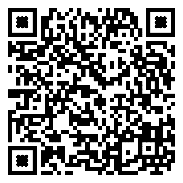 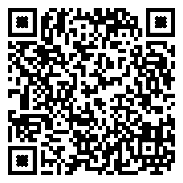 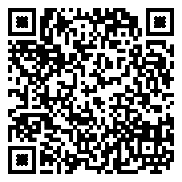 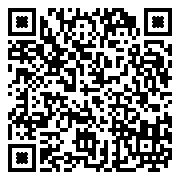 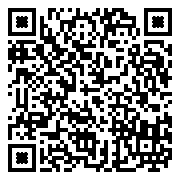 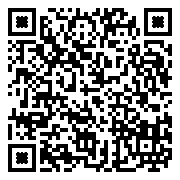 Прием детей, осмотр,  свободная играПрием детей, осмотр,  свободная игра8.00 – 8.45Ежедневная утренняя гимнастикаЕжедневная утренняя гимнастика8.45-8.55 Подготовка к завтраку. Завтрак Подготовка к завтраку. Завтрак8.55 – 9.15 Организованная  детская   деятельность (по подгруппам)1 год 6 мес.-3 года(Продолжительность НОД не более 10 мин)9.15-10.05 Организованная  детская   деятельность (по подгруппам)3 года-7 лет9.15 – 10.20 Подготовка к прогулке. Прогулка (игры, наблюдения, труд)1 год 6 мес.-3 года 10.05-11.20 Подготовка к прогулке. Прогулка (игры, наблюдения, труд)3 года-7 лет10.20 – 12.00  Возвращение с прогулки, игры1 год 6 мес.-3 года 11.20-11.30  Возвращение с прогулки, игры3 года-7 лет12.00 – 12.10  Подготовка к обеду. Обед1 год 6 мес.-3 года 11.30-11.55  Подготовка к обеду. Обед3 года-7 лет12.10-12.25 Подготовка ко сну1 год 6 мес.-3 года        11.55-12.00 Подготовка ко сну3 года – 7 лет            12.25-12.30	Дневной сон1 год 6 мес.-3 года         12.00-15.00Дневной сон3 года-7 лет12.30  – 15.00             Постепенный подъем, воздушные процедуры             Постепенный подъем, воздушные процедуры15.00 – 15.15              Подготовка к полднику, полдник              Подготовка к полднику, полдник15.15 – 15.35Игры, самостоятельная и организованная  детская  деятельность детейИгры, самостоятельная и организованная  детская  деятельность детей15.35– 16.05Подготовка к прогулке, прогулка, уход детей домойПодготовка к прогулке, прогулка, уход детей домой 16.05 -  17.00Памятная дата/юбилейн ое событиеМероприятие /проектМероприятие /проектНаправление воспитания/цен ностиКатегория воспитанниковСЕНТЯБРЬСЕНТЯБРЬСЕНТЯБРЬСЕНТЯБРЬСЕНТЯБРЬ1 сентября День знаний1 сентября День знанийПраздник	«Детский	сад встречает ребят»Социальное1,6-7 лет8 сентября Международный День распространения грамотности8 сентября Международный День распространения грамотностиБеседа «Что значит быть грамотным?!» Уметь писать, читать; (обладать знаниями, необходимыми для жизни, будущей работы) Обсуждение и разучивание пословиц, поговорок, крылатых выражений потеме.Родина, патриотическое познание.3-7 лет27 сентября День работника дошкольного образования27 сентября День работника дошкольного образованияВыставка работ детских рисунков. «Любимый человек в детском саду» Праздник на открытомвоздухе.Благодарность , дружба, социальное1,6-7 летОКТЯБРЬОКТЯБРЬОКТЯБРЬОКТЯБРЬОКТЯБРЬ1 октябряПраздник для бабушек иПраздник для бабушек иСемья,1,6-7 летМеждународн ый день пожилых людейдедушек воспитанников«Старые песни о главном»,«Спасибо вам, бабушки, дедушки!»Нахождение и разучивание пословиц и поговорок, игры бабушекблагодарность, труд, социальное.1 октября Международный день музыкиПодвижные музыкальные игры. Игра на музыкальных инструментахЭтико – эстетическое, социальное1,6-7 лет16 октября День отца вРоссииИгра «Зарница» (вместе с отцами)Семейное, социальное,патриотическое3-7 летНОЯБРЬНОЯБРЬНОЯБРЬНОЯБРЬ3 ноября135 лет со дня рождения поэта, драматурга, переводчика Самуила Яковлевича Маршака(1887 – 1964)Викторина по сказкам С.Маршака.Конкурс на лучший рисунок по произведениям писателяЭтико – эстетическое, социальное3-7 лет4 ноября День народного единстваПраздник «Родина – не просто слово»Досуг «Народы, костюмы»Этико – эстетическое, патриотическое, трудовое,единство, Родина1,6-7 лет27 ноября День матери в РоссииПрослушивание песен о маме. Совместные, подвижные игрыс мамамиДетские сюжетно – ролевые игры «Мама дома»,«Пеленаем братика/сестрёнку,«беседа «Мамы разные нужны, мамы всякие важны»Познавательное, семейное, патриотическое, социальное1,6-7 лет30 ноября День Государственн ого гербаРоссийской ФедерацииБеседы о символе страны. Рисование герба страны.Патриотическое1,6-7 летДЕКАБРЬДЕКАБРЬДЕКАБРЬДЕКАБРЬ3 декабря День неизвестного солдатаБеседы и просмотры материалов о памятниках и мемориалах неизвестному солдату. Проект «Книга памяти» Совместное рисование плаката «Памяти неизвестного солдата»Спортивно – игровыеПатриотическое, познавательное, физическое и оздоровительное3-7 летмероприятия на смелость, силу, крепость духа.3 декабря День инвалидаБеседы «Люди так не делятся…», «Если добрый ты…». Просмотр и обсуждение мультфильма«Цветик-семицветик». Выставка детских работ«Пусть всегда будет солнце»,«От сердца к сердцу»Патриотическое, познавательное, физическое и оздоровительное3-7 лет5 декабря День добровольца (волонтёра) в РоссииБеседы с детьми на темы«Легко ли быть добрым?»,«Кто такие волонтёры»День добрых дел – оказание помощи малышам в одевании, раздевании после прогулки.Создание лепбука«Дружба» Конкурс рисунков, презентаций и разработок «Я– волонтёр»Патриотическое, познавательное, физическое и оздоровительное3-7 лет8 декабря Международн ый день художникаОзнакомление детей с великими художниками. Просмотр известных художественных произведений искусства.Рисование на мольберте.Этико – эстетическое, социальное3-7 лет9 декабря День героев ОтечестваОзнакомление детей с художественной литературой:Т.А.Шорыгина«Спасатель», С.Я.Маршак«Рассказ о неизвестном герое».Спортивно – игровые мероприятия на смелость, силу, крепость духа.Возложение цветов к памятнику защитникамОтечестваПатриотическое, познавательное, физическое и оздоровительное1,6-7 лет12 декабря День Конституции Российской ФедерацииТематические беседы об основном законе России, государственных символах. Проекты «Главная книга страны», «Мы граждане России». Творческий коллажв группах «Моя Россия» (недельный проект)Патриотическое, познавательное, социальное3-7 летЯНВАРЬЯНВАРЬЯНВАРЬЯНВАРЬ27 января День полного освобождения Ленинграда от фашистскойблокадыБеседа с презентациями «900 днй блокады», «Дети блокадного Ленинграда»,«Дорога жизни»Патриотическое, познавательное, социальное1,6-7 лет27 января День освобождения Красной Армией крупнейшего лагеря смерти Аушвиц- Биркенау (Освенцима) – День памяти жертвХолокостаЗнакомство с художественной литературой и музыкальными произведениями по теме.Оформление папки – передвижки «Мы помним, мы гордимся»Патриотическое, познавательное, социальное3-7 летФЕВРАЛЬФЕВРАЛЬФЕВРАЛЬФЕВРАЛЬ8 февраля День российской наукиПроведение опытов с водой, солью, пищевой содой, с пищевыми красителями, мыльными пузырями, с воздухом. Виртуальная экскурсия с демонстрацией мультимедийной презентации «Новостироссийской науки»Патриотическое, познавательное, социальное1,6-7 лет21 февраля Международн ый день родного языкаДевиз дня: «Богат и красив наш русский язык» (сопровождение всех режимных моментов произведениями русского народного творчества) Познание: «Мы – россияне, наш язык русский».«Ярмарка» (традиции русского народа)Патриотическое, познавательное, социальное, этико - эстетическое1,6-7 лет23 февраля День Защитника ОтечестваБеседа: «Военные профессии», Конкурс«Санитары», Игры«Танкисты»,«Пограничники»,«Нарушители и пограничники», «Ловкие и смелые моряки». Праздник. Спортивный досуг с родителями «Мой папа»Патриотическое, познавательное, социальное, этико – эстетическое, семья, физическое и оздоровительное1,6-7 летМАРТМАРТМАРТМАРТ8 марта Международн ый женский деньИзготовление подарков«Цветы для мамы» Утренник«Праздник мам» Конкурсная программа «А ну-ка, девочки! Праздник «Старые песни о главном»Патриотическое, познавательное, социальное, этико – эстетическое, семья.1,6-7 лет18 мартаТематические беседыПатриотическое,День воссоединения России и Крыма«Достопримечательности Крыма», «Феодосия – город воинской славы», «Город- герой Севастополь», «Русский черноморский флот».Конкурс рисунков, посвящённых Крыму.познавательное, социальное, гражданское3-7 лет27 марта Всемирный день театраТеатрализованные игры с атрибутами настольного театра, театров би-ба-бо и пальчиков. Инсценировка отрывков произведений«Маша и медведь»,«Теремок», «Колобок» и др.этико- эстетическое, социальное1,6-7 летАПРЕЛЬАПРЕЛЬАПРЕЛЬАПРЕЛЬ12 апреля День Космонавтики, 66 лет со дня запуска в СССР первого искусственног о спутникаЗемлиДосуг «Космонавты» Организация выставки по теме. Просмотр видеофильма (о космосе, космических явлениях).Конструирование ракет.Познавательное, трудовое, этико - эстетическое            1,6-7 лет22 апреля Всемирный день ЗемлиБеседы с детьми об экологических проблемах на Земле, мероприятие «Сбор батареек и крышек», театрализованное представление «Давайтесохраним…»Познавательное, экологическое1,6-7 летМАЙМАЙМАЙМАЙ1 мая Праздник Весны и ТрудаСлушание и исполнение песен о весне и труде, слушание музыки природных явлений. Знакомство спословицами и поговорками о труде.Трудовое, познавательное, этико – эстетическое, социальное1,6-7 лет6 июняДень русского языкаСлушание и совместное пение различных песен, потешек, пестушек. Драматизация«Русские богатыри», «Сказки Пушкина»Познавательное, патриотическое, социальное1,6-7  лет12 июня День РоссииТематические занятия, познавательные беседы о России, государственной символике, малой родине. Стихотворный марафон о России. Спортивно-игровые мероприятия «Мы – будущее России». Выставка детскихрисунков «Россия – гордостьПознавательное, патриотическое            1,6  -7 летмоя!». Проект «Мы граждане России»22 июняДень памяти и скорбиПоэтический час «Мы о войне стихами говорим».Тематические беседы«Странички истории. Никто не забыт». Прослушивание музыкальных произведений«Священная война», «22 июня ровно в 4 часа…», «Катюша». Игра «Перевяжи раненого солдата», «Сапёры»,«Разведчики». Совместное рисование на темы «Чтобыпомнили», «Я хочу, чтоб не было больше войны!»Патриотическое, познавательное3-7 летИЮЛЬИЮЛЬИЮЛЬИЮЛЬ8 июля День семьи, любви и верностиБеседы «Моя семья», интерактивная игра «Мамины и Папины помощники», творческая мастерская«Ромашка на счастье»,«презентация поделок «Герб моей семьи»Социальное, семья1,6-7 лет30 июля День Военно – морского флотаРассматривание иллюстраций. Знакомство детей с историей возникновения Российского флота и его основателем –царём Петром 1Патриотическое1,6-7 летАВГУСТАВГУСТАВГУСТАВГУСТ14 августа День Физкультурни каСовместная разминка, эстафета на ловкость и скорость, тематические игры и забавы: «Это я, это я, это все мои друзья», «прыгни дальше», «лукошко»,перетягивание каната и др.Физическая, оздоровительное, этико- эстетическое1,6-7 лет22 августа День Государственн ого флага Российской ФедерацииПраздник «России часть и знак – красно – синий - белый флаг». Игры «Собери флаг»,«Что означает этот цвет?»,«Передай флажок», «Чей флажок быстрее соберётся?»,«Будь внимательным»,«Соберись в кружок по цвету» Выставка, посвящённая «Дню Российского флага»Патриотическое1,6-7 лет27 августа День российского кино.Беседы на темы: «Что мы знаем о кино?», «Как снимают кино?» Дидактические игры«Придумай новых героев»,этико- эстетическое, социальное1,6-7 лет«Эмоции героев». Встреча с героями фильмов и мультфильмов. Рисование на тему «Мой любимый героймультфильма»Разновозрастная группаНовый год23 февраля8 марта12 апреля (День космонавтики)9 мая (День Победы)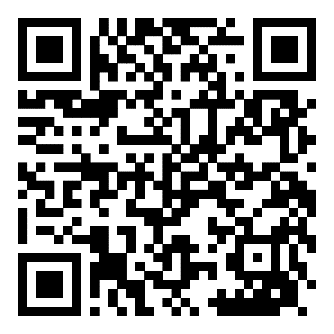 ФОП ДО реализуется педагогическими работниками ДОО во всех помещениях и на территории детского сада, со всеми детьми ДОО. Составляет, примерно 60% от общего объема Программы.